TÜRKİYE SUALTI SPORLARI FEDERASYONUENGELLİ DALICI DALIŞ TALİMATI BİRİNCİ BÖLÜMAmaç, Kapsam, Dayanak ve Tanımlar  
Amaç MADDE 1- (1) Bu Talimatın amacı; Ülkemiz karasularını kapsayan deniz, iç su, havuz ve dalış yapılabilen akvaryumlarda  yapılacak tüm donanımlı engelli dalıcı dalışı, engelli dalıcı dalışı dalış etkinlikleri, engelli dalıcı dalış eğitimleri, engelli dalıcı eğitmen eğitimleri, eğitim dalış ve etkinliklerinin düzenlenmesini,   bu dalış, etkinlik ve eğitimleri düzenleyen engelli dalıcı dalış merkezleri ve sualtı sporları kulüplerinin uyacakları standartları ve engelli dalışı ile ilgili tüm esas ve usulleri belirlemektir.KapsamMADDE 2- (1) Bu Talimat, engelli bireylerle yapılacak sualtı etkinlikleri ile ilgili olarak engelli dalıcı dalış merkezlerinin, sualtı sporları kulüplerinin donanımlı dalış ve sualtı etkinliği yapabilmeleri için uyacakları kural ve standartlarla bu birimler ile dalıcıların, eğitmenlerin denetlenme ve yetkilendirilmelerine ilişkin usul ve esasları kapsar. Dayanak                                                                                                                         MADDE 3- (1) Bu Talimat,  21/5/1986 tarihli ve 3289 sayılı Spor Genel Müdürlüğünün Teşkilat ve Görevleri Hakkında Kanunun ek 9 uncu maddesi, 19/7/2012 tarihli ve 28358 sayılı Resmi Gazete’de yayımlanan Bağımsız Spor Federasyonlarının Çalışma Usul ve Esasları Hakkında Yönetmelik, 10/9/2008 tarihli ve 26993 sayılı Resmi Gazete’de yayımlanan Türkiye Sualtı Sporları Federasyonu Donanımlı Dalış Yönetmeliği ve 03/04/2014 tarihli ve 28961 sayılı Resmi Gazete’de yayımlanan Türkiye Sualtı Sporları Federasyonu Ana Statüsüne ve dayanılarak hazırlanmıştır.Tanımlar                                                                                                                      MADDE 4- (1) Bu Talimatta geçen;      a) Başka Engelli Dalışı Eğitim Sistemi Dalıcı ve Dalış Eğitmeni Belgesi: TSSF dışındaki bir başka engelli dalışı eğitim sisteminin dalıcı ve dalıcı eğitmeni belgesini,b) Bilgi Kayıt Formu: Dalış kuruluşları tarafından verilen eğitim sonunda dalıcı ve eğitmen belgesi almak amacıyla doldurularak Federasyona gönderilen formu,c) CMAS: Dünya Sualtı Etkinlikleri Konfederasyonunu, ç) Dalış Bildirim Formu: Dalış kuruluşlarının, dalıştan önce dalışın yeri, tarihi ve dalıcıların adlarını içeren ve ilgili resmi kurumlara vermekle yükümlü oldukları bildirim formunu, d) Dalış Kayıt Defteri: Dalıcıların yaptıkları donanımlı dalışlara ilişkin ayrıntılı bilgileri kapsayan ilgili dalış kuruluşu ya da kuruluş eğitmenine onaylattıkları defterini, e) Dalış Kuruluşu: Sualtı sporları kulüplerini ve dalış merkezlerini,
         f) Dalış Merkezi: TSSF Donanımlı Dalış Yönetmelik ve Talimatı kapsamında yer alan dalış etkinliklerini yapabilmek amacıyla, Türk Ticaret Kanununda tanımlanmış ticari şirket, ortaklık ya da özel kişi statüsünde bulunan, aynı statü ve amaçla fiilen dalış yaptıran ve/veya dalış eğitimi veren özel turizm ve sualtı sporları merkezlerini,g) Dalış Merkezi Yetki Belgesi: Dalış etkinliğinde bulunabilmek için, Federasyon tarafından verilen belgeyi,ğ) Disiplin Kurulu: Türkiye Sualtı Sporları Federasyonu Disiplin Kurulunu,h) Disiplin Talimatı: Türkiye Sualtı Sporları Federasyonu Disiplin Talimatını,        ı) Eğitim Dalışı: Engelli dalışı adaylarının ilk eğitimlerinin başlatılması ve her düzeydeki engelli dalıcıların belge düzeylerinin yükseltilmesi amacı ile Federasyonun yetki belgeli bir dalış kuruluşunda görevli engelli dalıcı eğitmeni eşliğinde düzenlenen dalışları,i) Engelli Dalıcı (ED3-ED2-ED1): Federasyonun verdiği engelli dalıcı kimliği olan ve kimlik seviyesine uygun donanımlı dalış yapan kişiyi,j) Engelli Dalıcı Dalış Merkezi: Engelli Dalıcıların bu Talimat kapsamında yer alan dalış etkinliklerini yapabilmeleri amacıyla, Türk Ticaret Kanununda tanımlanmış ticari şirket, ortaklık ya da özel kişi statüsünde bulunan, aynı statü ve amaçla fiilen dalış yaptıran ve/veya dalış eğitimi veren özel turizm ve/veya sualtı sporları merkezlerini / kulüplerini,   
        k) Engelli Dalıcı Dalış Merkezi Yetki Belgesi: Bu Talimat, kapsamında Engelli dalışı ile ilgili etkinliklerde bulunabilmek için Federasyonca verilen belgeyi,
        l) Engelli Dalıcı, Yüzey Yardımcısı ve Eğitmen Asistanı Kimliği: Federasyonca verilen TSSF engelli dalıcı, Engelli Dalıcı Yüzey Yardımcısı ve eğitmen asistanı kimliğini,
       m) Engelli Dalıcı Eğitmen Asistanı (EDEA): Federasyonun Engelli Dalıcı Eğitmen Asistanı kimliğine sahip dalıcıyı, n) Engelli Dalıcı Eğitmen Eğitmeni (EDEE) : Federasyonun Engelli Dalıcı Eğitmen Eğitmeni belgesine sahip dalıcıyı, 
        o) Engelli Dalıcı Eğitmeni (EDE): Federasyonun Engelli Dalış Eğitmeni belgesine sahip dalıcıyı,  
        ö)  Engelli Dalıcı Yüzey Yardımcısı (EDYY):  Federasyonun Engelli Dalıcı Yüzey Yardımcısı kimliğine sahip dalıcıyı,  p) Engelli Dalışı: Fiziksel veya zihinsel engelliler için uygulanacak özel eğitim gerektiren donanımlı dalışı,
        r) Engelli Eğitmen Belgesi : Federasyonca verilen Engelli Eğitmen Kimliği ve Diplomasını,
        s) Engelli Engelli Dalıcı Eğitmeni (EEDE) :  Federasyonun Engelli Engelli Dalış Eğitmeni belgesine sahip dalıcıyı, ş) Federasyon: Türkiye Sualtı Sporları Federasyonunu (TSSF),t) Federasyon Başkanı: Türkiye Sualtı Sporları Federasyonu Başkanını,u) Gece Dalışı: Sualtı fauna florasının tanınması ve gece sualtı canlılarının aktif hayatının görülmesi amacıyla gün batımından itibaren yapılan dalışı,    ü) Geçici Dalış Kimliği: Dalış eğitimi sonunda bilgi kayıt formu ekinde bulunan ve içeriğinin doldurularak dalış kuruluşlarınca engelli dalıcıya verilen süreli geçici kimliğini,v) Genel Müdür: Spor Genel Müdürünü, y) Genel Müdürlük: Spor Genel Müdürlüğünü,z) Gözlemci: Engelli dalışı ile ilgili bu Talimatta belirtilen faaliyetlerde Federasyon tarafından eğitim ortamının, eğitimlerin ve faaliyetlerin engelli dalışına uygunluğunu gözlemlemek maksadıyla görevlendirilen kişiyi,aa) İl Temsilcisi: Türkiye Sualtı Sporları Federasyonu il temsilcisini,bb)  Kolluk görevlileri: Sahil güvenlik, emniyet ve jandarma birimlerini,cc) Sportif Dalış: Sualtını tanımak, sualtı canlılarını ve doğasını gözlemlemek, dalış deneyimini artırmak ve sualtını görüntülemek için eğlence ve dinlence amacıyla yapılan donanımlı dalışı,çç) Sualtı Sporları Kulübü: 4/11/2004 tarihli ve 5253 sayılı Dernekler Kanununa göre kurulmuş, Genel Müdürlük ve Federasyonca tescili yapılmış spor kulübünü,dd) Tanıtım Dalışı: Sualtını ve donanımlı dalışı tanıtmak ve sevdirmek amacı ile dalışı belgesi olmayanlara ön bilgi verilerek bir dalış kuruluşunda görevli dalış eğitmeninin bire bir gözetiminde gerekli güvenlik önlemlerini alarak 5 metre derinliği geçmemek koşulu ile yapılan dalışı,ee) WRSTC: Dünya Sportif Donanımlı Dalış Eğitim Kurulunu, ff) Yönetim Kurulu: Türkiye Sualtı Sporları Federasyonu Yönetim Kurulunu, gg) Yönetmelik: Yönetmelik: 10/9/2008 tarihli ve 26993 sayılı Resmi Gazete’de yayımlanan Türkiye Sualtı Sporları Federasyonu Donanımlı Dalış Yönetmeliğini, 
tanımlar.İKİNCİ BÖLÜMDalış Eğitimlerine Katılma Koşulları ve Belgeleri        Dalıcı eğitimlerine katılma koşulları
        MADDE 5- (1) Engelli Dalıcı, Engelli Dalıcı Yüzey Yardımcısı, Engelli Dalıcı Eğitmen Asistanı eğitimi alabilmek için gerekli ortak koşullar ve istenecek belgeler;
        a) Seviye 3 (ED3) engelli dalıcı:
        1) 14 yaşını doldurmuş olmak, 18 yaşından küçükler için velisinin onay belgesi olmak,
        2) Bu Talimatın 22 nci Maddesinde yer alan sağlık koşullarını yerine getirmek, 
        b) Seviye 2 (ED2) engelli dalıcı:
        1) 14 yaşını doldurmuş olmak, 18 yaşından küçükler için velisinin onay belgesi olmak,
        2) Bu Talimatın 22 nci Maddesinde yer alan sağlık koşullarını yerine getirmek,
        3) Seviye 3 (ED3) engelli dalıcı kimliğine sahip olmak,
        4) Seviye 3 (ED3) belgesini aldıktan sonra en az 10 onaylı dalış yapmış olmak ve bunu dalış kayıt defteri ile belgelemek,        c) Seviye 1 (ED1) engelli dalıcı:
        1) 18 yaşını doldurmuş olmak,
        2) Bu Talimatın 22 nci Maddesinde yer alan sağlık koşullarını yerine getirmek,
        3) Seviye 2 (ED2) engelli dalıcı kimliğine sahip olmak,
        4) Seviye 2 (ED2) belgesini aldıktan sonra en az 3 ay geçmiş olmak,
        5) Seviye 2 (ED2) belgesini aldıktan sonra en az 30 onaylı dalış yapmış olmak ve bunu dalış kayıt defteri ile belgelemek,           ç) Engelli Dalıcı Yüzey Yardımcısı (EDYY): 
        1) TSSF/CMAS bir yıldız dalıcı kimliğine sahip olmak,        2) Bir yıldız dalıcı kimliğini aldıktan sonra en az 6 ay geçmiş olmak, 
        3) Bir yıldız dalıcı kimliğini aldıktan sonra en az 30 onaylı dalış yapmış olmak ve bunu dalış kayıt defteri ile belgelemek,
        d) Engelli Dalıcı Eğitmen Asistanı (EDEA):
        1) TSSF/CMAS üç yıldız dalıcı kimliğine sahip olmak,        2) Üç yıldız dalıcı kimliğini aldıktan sonra en az 6 ay geçmiş olmak, 
        3) Üç yıldız dalıcı kimliğini aldıktan sonra en az 50 onaylı dalış yapmış olmak ve bunu dalış kayıt defteri ile belgelemek,         Engelli dalıcı eğitmen eğitimlerine katılma koşulları
        MADDE 6- (1) Engelli Dalıcı Eğitmeni (EDE), Engelli Engelli Dalıcı Eğitmeni (EEDE) ve Engelli Dalıcı Eğitmen Eğitmeni (EDEE) eğitini olabilmek için gerekli koşullar ve istenecek belgeler, 
        (2) Genel Koşullar
        a) Taksirli suçlar ile kısa süreli hapis cezasına seçenek yaptırımlara çevrilmiş veya aşağıda sayılan suçlar dışında tecil edilmiş hükümler hariç olmak üzere, altı aydan fazla hapis veyahut affa uğramış olsalar bile Devletin güvenliğine karşı suçlar, Anayasal düzene ve bu düzenin işleyişine karşı suçlar, Devlet sırlarına karşı suçlar ve casusluk, zimmet, irtikap, rüşvet, hırsızlık, yağma, dolandırıcılık gibi yüz kızartıcı veya cinsel dokunulmazlığa karşı suçlar, fuhuş, uyuşturucu ve uyarıcı madde imal ve ticareti, kullanımı, kullanımını kolaylaştırma, kullanmak için satın almak, kabul etmek veya bulundurmak veya şeref ve haysiyeti kırıcı suçtan veya ihaleye fesat karıştırma, edimin ifasına fesat karıştırma, suçtan kaynaklanan malvarlığı değerlerini aklama, kaçakçılık, vergi kaçakçılığı ve haksız mal edinme, şike ve teşvik primi suçlarından hükümlü bulunmamak, 
        b) 07/1/1993 tarihli 21458 sayılı Resmi Gazete’de yayımlanan Gençlik ve Spor Genel Müdürlüğü Amatör Spor Dalları Ceza Yönetmeliği ile Federasyon Disiplin veya Ceza Talimatlarına göre son üç yıl içinde olmak kaydı ile; bir defada altı aydan fazla veya bu süre içerisinde toplamda bir yıldan fazla ceza almamış olmak,
        c) Sualtı Sporları, Cankurtarma, Sukayağı ve Paletli Yüzme Federasyonu Aletli Dalış Yönetmeliği ve Türkiye Sualtı Sporları Federasyonu Donanımlı Dalış Yönetmeliği ve Talimatına göre belgesi iptal edilmemiş ya da ödenmemiş para cezası bulunmamak,
        (3) Özel Koşullar
        a) Engelli Dalıcı Eğitmeni (EDE):
        1) TSSF/CMAS bir yıldız dalış eğitmeni belgesine sahip olmak,
        2) Bir yıldız dalış eğitmeni belgesini aldıktan sonra Federasyonun yetkili dalış kuruluşlarında en az iki yıl kayıtlı eğitmen olmak ve bunu belgelemek,
        3) Yetkili bir TSSF Engelli Dalıcı Dalış Merkezinden eğitim almak,
        4) Federasyon tarafından düzenlenecek Engelli Dalıcı Eğitmeni sınavında başarılı olmak,
        b) Engelli Engelli Dalıcı Eğitmeni (EEDE):
        1) Seviye 1 (ED1) Engelli Dalıcı belgesine sahip olmak, 
        2) Seviye 1 (ED1) Engelli Dalıcı kimliğini aldıktan sonra en az 6 ay geçmiş olmak, 
        3) Seviye 1 (ED1) Engelli Dalıcı belgesini aldıktan sonra en az 50 onaylı dalış yapmış olmak ve bunu dalış kayıt defteri ile belgelemek,
        4) Bu Talimatın 22 nci maddesinde yer alan sağlık koşullarını yerine getirmek,
        5) En az ilköğretim mezunu olmak, 
        6) Yetkili bir TSSF Engelli Dalıcı Dalış Merkezinden eğitim almak,
        7) Federasyon tarafından düzenlenecek Engelli Dalıcı Eğitmeni sınavında başarılı olmak,
        c) Engelli Dalıcı Eğitmen Eğitmeni (EDEE):
        1) TSSF/CMAS üç yıldız dalış eğitmeni olmak,
        2) Üç yıldız dalış eğitmeni belgesini aldıktan sonra Federasyonun yetkili dalış kuruluşlarında en az iki yıl üst üste kayıtlı eğitmen olmak ve bunu belgelemek,
        3) Federasyonun açacağı Engelli Dalıcı Eğitmen Eğitmeni eğitimi öncesinde yapılacak ön sınavda başarılı olmak koşulu ile Engelli Dalıcı Eğitmen Eğitmeni eğitimine katılmak ve başarılı olmak. ÜÇÜNCÜ BÖLÜMDalıcı ve Eğitmenlerin Görev, Yetki ve Sorumlulukları, Eğitim Standartları ve Eğitim Sistemi        Genel eğitim standartları ve eğitim sistemi
MADDE 7- (1) TSSF’nin engelli dalıcı eğitim dizgelerini oluşturan seviyelerin amacı, engelli dalıcı adaylarının, engellerine bağlı olarak, kendi yetenekleri ve becerilerine uygun düzeyde engelli dalışı yapabilmeleri imkanını sağlayabilmektir. (2) TSSF’nin engelli dalış sistemini oluşturan sertifika düzeyleri, engelli dalıcının yeteneklerine bağlı olarak kendilerinin ve dalış eşlerinin güvenliklerini sağlamak maksadıyla tanımlanır.(3) Her seviye için gerçekleştirilecek teorik eğitimler asgari TSSF/CMAS 1 Yıldız Dalıcı teorik eğitim içeriğini kapsamalı, pratik beceriler ise engelli dalıcı adayının engel durumuna göre gerçekleştirebileceği seviyede olmalıdır. (4) 18 yaşını doldurmayan her seviyedeki engelli dalıcılar, engelli dalıcı eğitmeni (EDE) veya engelli dalıcı eğitmen eğitmeni (EDEE) ve engelli dalıcı eğitmen asistanı (EDEA) ile birlikte dalış yapmak zorundadırlar.  	(5) Engel durumuna bakılmaksızın tüm engelli dalıcı adaylarının eğitimleri seviye 3 dalıcı eğitimi ile başlayacak, bu Talimatta belirtilen şartları sağlayabilen engelli dalıcılar bir üst seviye eğitimlere katılabileceklerdir. (6) Eğitimler süresince öğrenci / eğitmen ve asistan oranı en az 1 öğrenciye, 1 engelli dalıcı eğitmeni (EDE) veya 1 engelli dalıcı eğitmen eğitmeni (EDEE)  ile birlikte 1 engelli dalıcı eğitmen asistanı (EDEA) şeklinde olacaktır.
        (7) TSSF engelli dalıcı eğitimi, aşağıdaki sertifika seviyelerinden oluşur:
        a) Seviye 3 Engelli Dalıcı (ED3),        b) Seviye 2 Engelli Dalıcı (ED2),        c) Seviye 1 Engelli Dalıcı (ED1), ç) Engelli Dalıcı Yüzey Yardımcısı (EDYY),d) Engelli Dalıcı Eğitmen Asistanı (EDEA),e) Engelli Dalıcı Eğitmeni (EDE), f) Engelli Engelli Dalıcı Eğitmeni (EEDE), g) Engelli Dalıcı Eğitmen Eğitmeni (EDEE),(8) Başka eğitim sistemlerinden alınmış engelli dalıcı belgelerinin TSSF engelli dalıcı belgesi eşdeğerliğine Federasyon karar verir.        Dalıcıların görev, yetki ve sorumlulukları
        MADDE 8 – (1) Seviye üç (ED3) engelli dalıcı: Engel durumuna göre, TSSF engelli dalıcı teorik eğitimi gereklerini yerine getirebilen, sualtında başkasının yardımı olmadan donanımlı dalışı gerçekleştiremeyen, sualtında oluşabilecek muhtemel acil durumlarda kendisine ve dalış eşine yardımcı olamayacak durumda olan engelli dalıcıdır. Federasyona bağlı bir engelli dalış kuruluşundan eğitim ve belge almış olmalıdır. Yanında en az bir engelli dalıcı eğitmeni (EDE) veya engelli dalıcı eğitmen eğitmeni (EDEE) ve engelli dalıcı eğitmen asistanı (EDEA) olmak kaydı ile en fazla 5 (beş ) metre derinliğe kadar dalış yapabilir. Gece dalışı yapamaz.(2) Seviye iki (ED2) engelli dalıcı: Engel durumuna göre, TSSF engelli dalıcı teorik ve pratik eğitimi gereklerini yerine getirebilen, sualtında başkasının yardımı olmadan donanımlı dalışı gerçekleştirebilen, sualtında oluşabilecek muhtemel acil durumlarda yardım almadan kendine ve dalış eşine yardımcı olamayacak durumda olan engelli dalıcıdır. Federasyona bağlı bir engelli dalış kuruluşundan eğitim ve belge almış olmalıdır. Yanında en az bir engelli dalıcı eğitmen asistanı (EDEA) ve TSSF/CMAS üç yıldız dalıcı belgesi veya dalış izin kimliği olmak kaydı ile federasyonca denkliği onaylanmış eşdeğer belgesi olan dalıcı ile en fazla 18 (on sekiz) metre derinliğe kadar dalış yapabilir. Yanında en az bir engelli dalıcı eğitmeni (EDE) veya engelli dalıcı eğitmen eğitmeni (EDEE) ve engelli dalıcı eğitmen asistanı (EDEA) olmak kaydı ile en fazla 10 (on)  metre derinliğe kadar gece dalışı yapabilir.
        (3) Seviye bir (ED1) engelli dalıcı: Engel durumuna göre, TSSF engelli dalıcı teorik ve pratik eğitimi gereklerini yerine getirebilen, sualtında başkasının yardımı olmadan donanımlı dalışı gerçekleştirebilen, sualtında oluşabilecek muhtemel acil durumlarda yardım almadan kendine ve dalış eşine yardımcı olabilecek durumda olan engelli dalıcıdır. Federasyona bağlı bir engelli dalış kuruluşundan eğitim ve belge almış olmalıdır. Yanında en az bir TSSF/CMAS üç yıldız dalıcı belgesi veya dalış izin kimliği olmak kaydı ile federasyonca denkliği onaylanmış eşdeğer belgesi olan dalıcı ile en fazla otuz metre derinliğe kadar dalış yapabilir. Yanında en az bir  TSSF/CMAS üç yıldız dalıcı belgesi veya dalış izin kimliği olmak kaydı ile federasyonca denkliği onaylanmış eşdeğer belgesi olan dalıcı ile en fazla 10 (on) metre derinliğe kadar gece dalışı yapabilir. Dalış liderliği yapamaz. Seviye1 (ED1) engelli dalıcılar,  dalış eşi olarak beraberce dalış yapamaz.        
        (4) Engelli Dalıcı Yüzey Yardımcısı (EDYY) : Her seviyedeki engelli dalıcının, dalış öncesi ve sonrasındaki giyim, kuşam ve dalış donanımının hazırlanmasında engelli dalıcı eğitmen asistanına (EDEA), engelli dalıcı eğitmenine (EDE), engelli engelli dalıcı eğitmenine (EEDE) yardımcı olabilecek bilgi, beceri ve deneyimi olan dalıcıdır. Federasyona bağlı bir engelli dalış kuruluşundan eğitim ve belge almış olmalıdır(5) Engelli Dalıcı Eğitmen Asistanı (EDEA) : Her seviyedeki engelli dalıcı eğitiminde, su altında ve su üstünde engelli dalıcı eğitmenine yardımcı olabilecek bilgi, beceri ve deneyimi olan dalıcıdır. Federasyona bağlı bir engelli dalış kuruluşundan eğitim ve belge almış olmalıdır. Eğitim dalışlarında engelli dalıcı yetki belgesi almış bir dalış kuruluşunda kayıtlı olmak koşulu ile aynı dalış kuruluşuna kayıtlı engelli dalıcı eğitmeni (EDE) veya engelli,engelli dalıcı eğitmeni (EEDE) gözetiminde görev alabilir. Eğitim dalışları haricinde seviye1 (ED1) dalıcıya dalış liderliği yapabilir. Liderlik yaptığı dalıcıların  güvenli dalış kurallarına uygun dalış yapmalarını sağlamakla yükümlüdür ve dalıcıların güvenliğinden birinci derecede sorumludur. Liderlik yaptığı dalışlarda, dalışla ilgili kural dışı davranışlarda bulunanları uyarmaya ve gerekirse dalıştan alıkoymaya yetkilidir.Eğitmen görev, yetki ve sorumlulukları
        MADDE 9 – (1) Engelli Dalıcı Eğitmeni (EDE): 
         a) Federasyona bağlı bir engelli dalış kuruluşundan eğitim ve belge almış ve Federasyonun düzenlediği engelli dalıcı eğitmeni sınavında başarılı olmalıdır.
         b) Federasyondan yetki belgesi almış bir engelli dalış kuruluşunda kayıtlı olmak koşulu ile her türlü engelli dalıcı (ED1,ED2,ED3) eğitimi, engelli dalıcı yüzey yardımcısı (EDYY) eğitimi, engelli dalıcı eğitmen asistanı (EDEA) eğitimi  vermeye, sınavını yapmaya, değerlendirmeye, başarılı olanların bilgi kayıt formunu imzalamaya yetkilidir. 
         c) Öğrencilere Federasyon engelli dalıcı eğitim sistemine uygun eğitimi eksiksiz ve en iyi biçimde vermekle yükümlüdür. 
         ç) Dalıcı adaylarına veya öğrenci adaylarına seviye 3 (ED3) dalıcı için istenen koşulları sağlamak kaydı ile tanıtım, deneme, alıştırma vb. isimler altındaki dalışları yaptırabilir.
         d) Görevlisi olduğu dalış kuruluşunun yaptırdığı tüm dalışlarda, dalışın planlanmasından ve dalıcıların güvenliğinden ve dalıcıların güvenliğinin sağlanması için alınması gereken tedbirlerin alınmasından birinci derece sorumludur.
         e) TSSF Donanımlı Dalış Talimatının istemiş olduğu sağlık kuralları gereği kısmı ve/veya tamamen dalamaz raporu verildiğinde teorik eğitim verebilir ancak sualtında eğitim veremez ve dalıcı belgelerini imzalayamaz.
         f) Federasyon tarafından engelli dalıcı dalış kuruluşlarının denetlenmesinde görevlendirilebilir.
         g) Federasyon tarafından engelli dalıcı eğitimi eğitimlerinde görevlendirilebilir.   
         ğ) TSSF/CMAS 2 yıldız dalış eğitmeni belgesine sahip olmak kaydı ile engelli dalıcı dalış merkezi açabilir.       (2) Engelli Engelli Dalıcı Eğitmeni (EEDE): 
        a) Federasyona bağlı bir engelli dalış kuruluşundan eğitim ve belge almış olmalı ve Federasyonun düzenlediği engelli dalıcı eğitmeni sınavında başarılı olmalı.
         b) Federasyondan yetki belgesi almış bir engelli dalış kuruluşunda kayıtlı olmak koşulu ile her türlü engelli dalıcı (ED1,ED2,ED3) eğitimi, engelli dalıcı yüzey yardımcısı (EDYY) eğitimi, engelli dalıcı eğitmen asistanı (EDEA) teorik eğitimlerini  vermeye, sınavını yapmaya, değerlendirmeye, pratik eğitimlerde engelli dalıcı eğitmeni (EDE) ile beraber yapmaya ve değerlendirmeye yetkilidir. Bilgi kayıt formunu imzalayamaz. 
         c) Öğrencilere Federasyon engelli dalıcı eğitim sistemine uygun eğitimi yetkisi sınırların da eksiksiz ve en iyi biçimde vermekle yükümlüdür. 
        ç) Dalıcı adaylarına veya öğrenci adaylarına seviye3 (ED3) dalıcı için istenen koşulları sağlamak kaydı ile ve engelli dalıcı eğitmeni (EDE) ile birlikte tanıtım, deneme, alıştırma vb. isimler altındaki dalışları yaptırabilir.
         d) Görevlisi olduğu dalış kuruluşunun yaptırdığı tüm dalışlarda, dalışın planlanmasından ve dalıcıların güvenliğinden ve dalıcıların güvenliğinin sağlanması için alınması gereken tedbirlerin alınmasından birinci derece sorumludur.
         e) Bu Talimatının istemiş olduğu sağlık kuralları gereği kısmi ve/veya tamamen dalamaz raporu verildiğinde teorik eğitim verebilir ancak sualtındaki eğitim  faaliyetlerine katılamaz. 
         f) Engelli dalıcı dalış merkezi açmaya yetkili değildir.
         g) Federasyon tarafından engelli dalıcı dalış kuruluşlarının denetlenmesinde görevlendirilebilir.
         ğ) Federasyon tarafından engelli dalıcı eğitimi eğitimlerinde görevlendirilebilir. 
         h) Federasyon tarafından gözlemci olarak görevlendirilebilir.  
        (3) Engelli Dalıcı Eğitmen Eğitmeni (EDEE): Engelli dalıcı eğitmen (EDE) yetkilerine ek olarak,
         a) Federayonun açacağı engelli dalıcı eğitmeni (EDE) ve engelli engelli dalıcı eğitmeni (EEDE) kurslarında,  eğitmen olarak görev alabilir,
         b) Federasyonun görevlendirmesi ile, Federasyonun açacağı engelli dalıcı eğitmeni (EDE) ve engelli engelli dalıcı eğitmeni (EEDE) kurslarını organize edebilir,  
         c) Federasyon tarafından engelli dalıcı dalış kuruluşlarının denetlenmesinde görevlendirilebilir.
         ç) Federasyon tarafından gözlemci olarak görevlendirilebilir.  
         d) Engelli dalıcı dalış merkezi açmaya yetkilidir.
        Eğitim Standartları ve Eğitim Sistemi
        MADDE 10 – (1) Engelli dalıcı dalış merkezinde görevli eğitmenler açacakları Engelli Dalıcı (ED), Engelli Dalıcı Eğitmeni(EDE), Engelli Engelli Dalıcı Eğitmeni(EEDE), Engelli Dalıcı Eğitmen Asistanı (EDEA),  eğitimlerini, kurs başlama tarihinden en geç 48 saat önce Federasyona bildirilmek zorundadır. Bu bildirimde engelli dalıcı dalış kuruluşu eğitim bilgi formu  (Form 5) kullanılır.  Form üzerindeki ilgili yerler eksiksiz olarak doldurulup Federasyona gönderilir.
         (2) Kurs bildiriminden sonra herhangi bir sebeple kursun iptali ya da kursun yapılacağı yeri değiştirme ihtiyacı ortaya çıkarsa, söz konusu kursun yapılacağı yerin değişikliğini veya ilgili kursun iptal yazısının Federasyona en geç o kursun başlama tarihinden 24 saat önce ulaştırılması zorunludur. İlgili kursun, kurs yeri değişikliği veya iptal ihtiyacının tatil günlerine denk gelmesi halinde, ilgili değişiklik veya iptal yazısının Federasyona faks ya da elektronik posta yoluyla ulaştırılması zorunludur.
         (3) Federasyon, engelli dalıcı kuruluşunun düzenleyeceği eğitimlerde gözlemci ve/veya denetçi görevlendirebilir. Görevlendirilen gözlemci ve/veya denetçi kurs öncesinde eğitimin yapılacağı teorik ve pratik uygulama mahallerinin engelli eğitimine uygunluğunu ve eğitim süresince yapılan faaliyetlerin tümünü veya yeterli gördüğü kadarki kısmını gözlemler ve sonuçlarını bir rapor ile Federasyona bildirir. Gözlemcinin bulunması eğitmen ve engelli dalıcı dalış merkezinin emniyet ve güvenlikle ile ilgili sorumluluklarını ortadan kaldırmaz.    
        (4)  Engelli dalıcı dalış kuruluşu bildirdiği eğitimi tamamladıktan sonra kurs eğitmenleri tarafından
Eğitim Sonuç Belgesi (Form 6) doldurularak 15 gün içinde Federasyona yollar. (5) Engelli dalıcı dalış kuruluşu, kursunu verdiği ve eğitmen sınavına katılmak isteyenler  eğitmen adayları için  Engelli Dalıcı Eğitmeni Sınavı Katılım İstek Belgesi (Form 7) doldurularak adaya teslim eder.
         (6) Federasyonun engelli dalıcı eğitimi ile ilgili program, süre, müfredat ve standartlar ile ilgili bilgi Federasyonun eğitim materyalleri ve/veya resmi web sayfasında yer aldığı gibidir.
DÖRDÜNCÜ BÖLÜMYetki Belgesi Alınması, Dalıcı ve Dalış Kuruluşlarının Sorumlulukları ve DenetlemelerYetki belgesi alınmasıMADDE 11 – (1) Donanımlı Dalış Yönetmeliği ve bu Talimatın amaç ve kapsamında yer alan faaliyetleri yürüten resmi ve sivil tüm kurum ve kuruluşlar ile kişiler Federasyondan engelli dalıcı dalış merkezi yetki belgesi almak zorundadırlar.  Kolluk kuvvetleri ve Federasyon yetki belgesiz yapılan faaliyetleri denetlemeye, durdurmaya ve gerekli işlemleri yapmaya yetkilidir.
        (2) Engelli dalıcı dalış merkezi yetki belgesi almak için Federasyon Yönetim Kurulu tarafından o yıl için belirlenmiş olan yetki belgesi ücreti, engelli dalıcı eğitmeni (EDE) veya engelli dalıcı eğitmen eğitmeni (EDEE) ve engelli dalıcı eğitmeni asistanı (EDEA) belge ödentileri Federasyon banka hesabına yatırılır. Gerekli belgeler engelli dalıcı dalış merkezi yetki belgesi istek formu  ile birlikte Federasyona gönderilir. Dalış kuruluşuna, Disiplin Kurulu tarafından verilmiş olan para cezasını ödemeden yetki belgesi verilmez.
        (3) Dalış kuruluşları, bünyelerinde en az bir engelli dalıcı eğitmeni (EDE) veya engelli dalıcı eğitmen eğitmeni (EDEE) ve engelli dalıcı eğitmen asistanını (EDEA) sözleşmeli olarak bulundurmak zorundadırlar. Ödenmemiş para cezası bulunan engelli dalış eğitmeni (EDE), engelli dalış eğitmen eğitmeni (EDEE),engelli dalıcı eğitmen asistanı (EDEA) faaliyette bulunamaz ve yetki belgesinde aynı özellikleri taşıyan başka bir engelli dalıcı eğitmeni (EDE), engelli dalış eğitmeni eğiticisi (EDEE) veya engelli dalıcı eğitmeni asistanı (EDEA) yoksa yetki belgesi para cezası ödenene kadar yada yeni bir eğitmen sözleşmesi yapılana kadar geçerliliğini yitirir.
       (4) Tüm ödentilerini ödemiş ve belge noksanı olmayan dalış kuruluşlarına yetki belgesi verilir.
       (5) Yetki belgesi süresi 1 (bir) takvim yılı olup Federasyonca aksi belirtilmedikçe 01 Ocak- 31 Aralık tarihleri arasını kapsar. Yetki belgesi tekrarında, eski yetki belgesi bir sonraki yılın Ocak ayının 15ine kadar geçerlidir.
       (6) Engelli dalıcı dalış kuruluşunun verdiği adres veya eğitimi yapacağını bildirdiği adres Federasyon tarafından haberli veya habersiz denetlenebilir.  
       (7) Federasyon, dalış kuruluşlarına iki adet yetki belgesi ve iki adet Federasyon bayrağı gönderir. Dalış kuruluşları yetki belgelerini dalış merkezi ve teknelerine görünür biçimde asmak, Federasyon bayrağını ise dalış teknesine asmak zorundadırlar.Dalıcı ve dalış kuruluşlarının sorumluluklarıMADDE 12  – (1) Kişi yada kuruluşlar, engelli dalıcı dalış merkezi yetki belgesi almaksızın engelli dalıcı dalışı ile ilgili hiçbir faaliyette bulunamazlar.  Kolluk kuvvetleri ve Federasyon yetki belgesiz yapılan faaliyetleri denetlemeye, durdurmaya ve gerekli işlemleri yapmaya yetkilidir.
        (2) Disiplin kurulunun vermiş olduğu para cezasını ödemeyen dalış kuruluşları Federasyondan hiçbir belge talep edemez, faaliyette bulunamaz.(3) Engelli dalıcı dalış merkezi yetki belgesi sahibi dalış kuruluşları, engelli dalışı dışında kalan sportif, profesyonel dalış eğitimleri ya da dalışları ile ilgili faaliyette bulunamazlar.(4) İstanbul Üniversitesi Tıp Fakultesi Sualtı Hekimliği Hiperbarik Tıp Ana Bilim Dalı’nın 28/8/2008 tarihli bilimsel görüş ve önerileri gereğince, 14 yaşını doldurmamış kişiler, tanıtım, deneme, alıştırma vb. adlar altında yapılan dalışlarda dahil hiç bir gerekçeyle engelli dalışı yapamazlar.(5) TSSF engelli dalıcı eğitmeni (EDE), engelli engelli dalış eğitmeni (EEDE), engelli dalıcı eğitmen eğitmeni (EDEE) ve engelli dalıcı eğitmen asistanı  (EDEA) belge ve kimliğine sahip eğitmen ve asistanlar dışındaki eğitmen ve asistanlar tanıtım, deneme, alıştırma vb. isimler altında engelli dalışı yaptıramaz ve engelli eğitimi veremezler.  (6) Engelli dalıcı dalış merkezi yetki belgesi sahibi dalış kuruluşları yetki belgesinde kayıtlı bulundukları il sınırları dışında, Talimattaki yükümlülük ve sorumluluklarını faaliyet gösterecekleri bölge dahilinde de yerine getirebiliyor olmak kaydı ile faaliyet veya etkinlik yapabilirler. Talimattaki yükümlülük ve sorumluluklarını yerine getirebilmek için, faaliyet gösterecekleri veya etkinlik yapacakları bölgedeki başka bir engelli dalış merkezi yetki belgesi sahibi dalış kuruluşu, engellilerin kullanımına uygun olarak tesis edilmiş resmi yada özel işletmeler yada kuruluşlar ile sözleşme imzalayarak imkanlarından yararlanabilirler.
Bu faaliyet veya etkinliklerin bölgeden sorumlu kolluk kuvvetlerine bildirimini yapmak veya yapılmasını sağlamakla yükümlüdür.(7) Yabancı uyruklu engelli dalıcılar veya yurt dışında ikamet eden ve bunu resmi belge ile belgeleyebilen TC. vatandaşları sahip oldukları engelli dalıcı belgesi ile engelli dalıcı dalış merkezi yetki belgesi olan dalış merkezlerinde dalış yapabilirler.Denetlemeler MADDE 13 – (1) Engelli dalıcı dalış merkezinin verdiği adres esas alınmak koşulu ile Federasyon haberli veya habersiz engelli dalıcı dalış merkezini veya eğitim verdiği yeri ve eğitimi denetleyebilir. Yapılacak denetlemede görevlendirilenlerin ve deneticilerin görevleri ile ilgili harcamaları Federasyon tarafından ödenir.(2) Denetlemede saptanan ihlaller açıkça denetleme formuna (Form 11) yazılır ve bir kopyası engelli dalıcı dalış merkezinin yetkilisine, eğitmene imza karşılığı verilir. Denetimlerde tutulan tutanağın, denetlenen dalış kuruluşunun yetkilisi, eğitmeni tarafından imzalanmaması durumunda ayrı bir tutanak tutulur. (3) Denetlemelerde, Federasyon, Donanımlı Dalış Yönetmeliği ve Donanımlı Dalış Talimatı ile bu Talimata aykırılık saptadığında, kuruluşun veya sorumlu eğitmeninin faaliyetlerinin durdurulmasına yönelik tedbir kararı verebilir.BEŞİNCİ BÖLÜMYetki Belgesi Almak İçin Engelli Dalıcı Dalış Merkezinden İstenecek Belge ve Bulundurmak Zorunda Oldukları Malzemeler
MADDE 14 - (1) Yetki belgesi almak için istenecek belgeler;Spor kulüpleri için:        a) Yetki belgesi başvuru dilekçesi,
        b) Yetki belge bedelinin ödendiğine dair makbuz.        c) Form 11’de belirtilen şartlara uygun tesise sahip olmak veya bu uygunluğa sahip engelli dalış merkezi yetki belgesi sahibi dalış kuruluşu veya engellilerin kullanımına uygun olarak tesis edilmiş resmi ya da özel işletmeler ya da kuruluşlar ile yapılan sözleşmenin aslı gibidir ibareli kopyası.        ç) Üçüncü şahıs mali mesuliyet sigorta poliçesi kopyası,        d) Spor Genel Müdürlüğü ya da Federasyonca verilen kulüp tescil fişi,        e) Görev yapacak eğitmen ve asistanların ödentilerinin ödendiğine dair makbuz,        f) Görev yapacak eğitmen ve asistanların belge kopyaları,        g) Görev yapacak eğitmen ve asistanlar ile yapılmış sözleşme asılları,        ğ) Görev yapacak eğitmen ve asistan ile yetkili kişilerin imza örneği,        h) Malzeme bulundurma taahhütnamesi,
        ı) Görev yapacak eğitmen ve asistanların sağlık raporu,Dalış merkezleri için:        a) Yetki belgesi başvuru dilekçesi,
        b) Yetki belge bedelinin ödendiğine dair makbuz.        c) Form 11’de belirtilen şartlara uygun tesise sahip olmak veya bu uygunluğa sahip engelli dalış merkezi yetki belgesi sahibi dalış kuruluşu veya engellilerin kullanımına uygun olarak tesis edilmiş resmi ya da özel işletmeler ya da kuruluşlar ile yapılan sözleşmenin aslı gibidir ibareli kopyası.        ç) Üçüncü şahıs mali mesuliyet sigorta poliçesi kopyası,        d) Görev yapacak eğitmen ve asistanların ödentilerinin ödendiğine dair makbuz,        e) Görev yapacak eğitmen ve asistanların belge kopyaları,        f) Görev yapacak eğitmen ve asistanlar ile yapılmış sözleşme asılları,        g) Görev yapacak eğitmen ve asistan ile yetkili kişilerin imza örneği,        ğ) Malzeme bulundurma taahhütnamesi,
        h) Görev yapacak eğitmen ve asistanların sağlık raporu,
        ı) Vergi levhası fotokopisi,        i) Ticaret Sicil Gazetesi Fotokopisi,
        j) Yetkilinin imza sirküleri,               (2) Dalış kuruluşlarının bulundurmaları gereken malzemeler:  Bulundurmaları gereken ve aşağıda belirtilen tüm malzemeler her an kullanıma hazır ve çalışır durumda olmalıdır. Bayrak ve flamalar temsil ettikleri kurum ve kuruluşlar ile kullanıldıkları kurum ve kuruluşlara yakışacak temizlik ve yenilikte olmalıdır. a) Kompresör ya da yazılı tüp dolum anlaşması,b) Denge yeleği (gereken sayıda), c) Dalış tüpü (gereken sayıda),ç) Regülatör (gereken sayıda),d) Dalış elbisesi (gereken sayıda), e) Ağırlık kemeri (gereken sayıda),f) Maske, palet, soluma borusu (gereken sayıda),g) Dalış şamandırası (en az 1 adet),ğ) Dalış bayrağı (en az 1 adet),h) Federasyon bayrağı (en az 2 adet),ı)  Diğer donanımlı dalış malzemeleri (gereken sayıda).(3) Dalış kuruluşlarının dalış faaliyetinde bulundurmaları gereken ilkyardım malzemeleri:a) Oksijen tüpü (en az 10 LT),b) Oksijen tüpüne bağlı regülatör,c) Rezervuarlı oksijen maskesi (en az iki adet)  	ç) Su geçirmez kumaş, metal ya da plastik kutudan imal edilmiş; sarı, turuncu ya da kırmızı renklerde; steril malzemeleri koymak için ayrı bölmeleri bulunan; üzerinde ulusal ya da uluslararası ilkyardım simgesi bulunan “ ilkyardım çantası” yazan ilkyardım çantası (en az 1 adet), (4) İlk yardım çantası içeriği:a) Steril gazlı bez (üç farklı ebatta) 10 adet,b) Yara temizleyici (en az 100 ml),c) Sargı bezi, 2 adet,ç) Makas,d) Fener,e) Düdük,f) Not kağıdı, kalem,g) CPR maskesi,ğ) Steril eldiven 2 adet,h) Yanık kremi,ı) Yara bandı (çeşitli) 20 adet,i) Alüminyum battaniye,j) Elastik bandaj,k) Turnike lastiği,ALTINCI BÖLÜMFederasyonca Düzenlenen Eğitim ve Sınavlar
Engelli dalıcı eğitmeni sınavı açılmasıMADDE 15 -  (1) Engelli Dalıcı Eğitmen sınavları her yıl Federasyonca gerekli görülen sayıda yapılır. Sınavın yapılacağı yer, tarih ve katılımcı sayısı Federasyon tarafından belirlenir. Sınavların yeri, tarihi ve süresi sınav tarihinden en az bir ay önce ilan edilir. Sınavlar, Federasyonca görevlendirilen en az dört kişilik sınav kurulu tarafından düzenlenir. Sınav kurulundaki eğitmenlerin üçünün Engelli Dalıcı Eğitmen Eğitmeni (EDEE) ve birinin yardımcı eğitmen olarak Engelli Engelli Dalıcı Eğitmeni (EEDE) olması zorunludur. Federasyon Başkanı, sınavı izlemek ve sınav kurulunun çalışmalarını denetlemek için en az iki kişiden oluşan denetleme kurulu oluşturabilir. Görevli eğitmenlerin ve denetçilerin tüm giderleri Federasyonca karşılanır. Sınavların katılım ücreti Federasyon Yönetim Kurulu tarafından belirlenir.Engelli dalıcı eğitmeni sınavına katılacaklarda aranan koşullarMADDE 16 - (1) Engelli Dalıcı Eğitmen sınavlarına, bir engelli dalıcı dalış merkezinden eğitim almış olan eğitmen adayları katılabilir. Dalış kuruluşundan eğitim aldığına ilişkin eğitimi veren Engelli Dalıcı Eğitmen Eğitmeni (EDEE) ve Engelli Engelli Dalıcı Eğitmeninin (EEDE) onaylı yazılı belgesi ve bu Talimatın ilgili maddelerinde belirtilen belgelerin engelli dalıcı dalış merkezi tarafından onaylanmış birer kopyası ile Federasyon banka hesaplarına yatırdığı sınav ödenti belgesini  Federasyona sınav tarihinden önce teslim eder. Adaylar yine bu Talimatta belirtilen sağlık koşulları belgelerini de sınavdan önce Federasyona verirler. Belgeleri noksan veya uygun olmayanlar sınava alınmazlar. Bu durum bir tutanakla saptanır.Engelli dalıcı eğitmeni sınavında uygulanacak sistemMADDE 17 - (1) Engelli dalıcı eğitmen sınavları yazılı sınav, pratik eğitim konularını içeren uygulama sınavları ve konu anlatımı ve anlatım tekniklerini içeren uygulama sınavlarından oluşur. Engelli dalıcı eğitmen sınav başarı puan ortalaması 100 üzerinden en az 70 dir.  (2) Adaylar sınav kapsamında;a) ED1, ED2, ED3 Seviye Engelli Dalışı eğitimi konularından ve ders materyallerinden,b) ED1, ED2, ED3 Seviye Engelli Dalışı eğitim programlarından,c) ED1, ED2, ED3 Seviye Engelli Dalışı pratik becerilerinden,ç) Pratik ve teorik konulardaki ders anlatım ve uygulama tekniklerinden,    	d) Türkiye Sualtı Sporları Federasyonu Donanımlı Dalış Yönetmeliği ve ilgili Talimatlarından sorumludurlar. (3) Sınav sonunda sınav kurulu, katılan tüm adayların aldıkları notları ve sınav tutanaklarını içeren bir rapor hazırlayarak Federasyon Başkanlığına sunar. Başarılı olanların adları ilgili dalış kuruluşuna yazılı olarak bildirilir. Dalış kuruluşu, sınavda başarılı olanların bilgi kayıt formlarını düzenleyerek Federasyona gönderir. Federasyon, bilgi kayıt formuna göre düzenleyeceği eğitmen belgelerini dalış kuruluşuna bilgi vererek ilgili kişiye gönderir. Engelli engelli dalıcı eğitmeni sınavında uygulanacak sistemMADDE 18 - (1) Engelli engelli dalıcı eğitmen sınavları yazılı sınav, pratik eğitim konularını içeren uygulama sınavları ve konu anlatımı ve anlatım tekniklerini içeren uygulama sınavlarından oluşur. Engelli engelli dalıcı eğitmen sınav başarı puan ortalaması 100 üzerinden en az 70 dir.  (2) Adaylar sınav kapsamında;a) ED1, ED2, ED3 Seviye Engelli Dalışı eğitimi konularından ve ders materyallerinden,b) ED1, ED2, ED3 Seviye Engelli Dalışı eğitim programlarından,c) ED1, ED2, ED3 Seviye Engelli Dalışı pratik becerilerinden,ç) Pratik ve teorik konulardaki ders anlatım ve uygulama tekniklerinden,    	d) Türkiye Sualtı Sporları Federasyonu Donanımlı Dalış Yönetmeliği ve ilgili Talimatlarından sorumludurlar. (3) Sınav sonunda sınav kurulu, katılan tüm adayların aldıkları notları ve sınav tutanaklarını içeren bir rapor hazırlayarak Federasyon Başkanlığına sunar. Başarılı olanların adları ilgili dalış kuruluşuna yazılı olarak bildirilir. Dalış kuruluşu, sınavda başarılı olanların bilgi kayıt formlarını düzenleyerek Federasyona gönderir. Federasyon, bilgi kayıt formuna göre düzenleyeceği eğitmen belgelerini dalış kuruluşuna bilgi vererek ilgili kişiye gönderir. Engelli dalıcı eğitmen eğitmeni eğitimi ve sınavı MADDE 19 - (1) Engelli dalıcı eğitmen eğitmeni eğitimi Federasyonca gerekli görülen sayıda yapılır. Engelli dalıcı eğitmen eğitmeni eğitiminin içerikleri, sınavın yapılacağı yer, tarih ve katılımcı sayısı Federasyon tarafından belirlenir. Sınavların yeri, tarihi ve süresi sınav tarihinden en az bir ay önce ilan edilir. Sınavlarda Federasyonca belirlenen yeterli sayıda engelli dalıcı eğitmen eğitmeni (EDEE) ve engelli engelli dalıcı eğitmeni (EEDE) olması zorunludur. Eğitim sırasında, kendi konusunda uzman konuk eğitmenler de görev alabilir. Federasyon Başkanı, eğitimi izlemek ve eğitmen kurulunun çalışmalarını denetlemek için en az iki kişiden oluşan denetleme kurulu görevlendirebilir. Görevli eğitmenlerin, konuk eğitmenlerin ve denetçilerin tüm giderleri Federasyonca karşılanır.Engelli dalıcı eğitmen eğitmeni eğitimine katılacaklarda aranan koşullarMADDE 20 - (1) Engelli dalıcı eğitmen eğitmeni eğitimine katılacak aday, bu Talimatın ilgili maddesindeki belgeleri görevlilere ön sınavdan önce teslim eder. Eğitim öncesinde engelli dalıcı eğitmenliği bilgi ve becerileri konularında yapılacak ön sınavdan 100 üzerinden en az 80 puan alan adaylar eğitime katılabilirler. Belgeleri noksan veya uygun olmayanlar ön sınava ve eğitime katılamazlar. Engelli dalıcı eğitmen eğitmeni sınavı kapsamı MADDE 21 -  (1) Adaylar sınav kapsamında;a) ED1, ED2, ED3 Seviye engelli dalışı eğitimi konularından ve ders materyallerinden,b) ED1, ED2, ED3 Seviye engelli dalışı, engelli dalış eğitmen eğitim programlarından ve konularından,c) ED1, ED2, ED3 Seviye engelli dalışı pratik becerilerinden,ç) Pratik ve teorik konulardaki ders anlatım ve uygulama tekniklerinden,d) Türkiye Sualtı Sporları Federasyonu Donanımlı Dalış Yönetmeliği ve Talimatından, e)  Eğitim süresince verilecek grup çalışmalarından ve ödevlerden,f)  Eğitim süresince verilecek derslerden 
         sorumludurlar. (2) Eğitim süresince yapılacak sınav ve değerlendirmelerden adayın 100 üzerinden en az 80 puan alması gerekir. Eğitim sonunda eğitmen kurulu katılan tüm adayların aldıkları puanları ve sınav tutanaklarını içeren bir rapor hazırlayarak Federasyon Başkanına sunar. Başarılı olan adayların bilgi formları Federasyon Başkanlığınca düzenlenir ve geçici belge niteliğindeki bölümü ilgili kişiye verilir.	YEDİNCİ BÖLÜMSağlık KoşullarıEngelli dalıcıların ve engelli engelli dalıcı eğitmeni sağlık koşullarıMADDE 22 – (1) Donanımlı dalış sağlıklı olmayı gerektiren bir sportif faaliyettir. Engelli dalıcı olmak, sağlıksız dalıcı olmak ile aynı anlama gelmediğinden, donanımlı dalış yapmayı düşünen engelli dalıcılarında (engel durumları haricin’de) sağlıklı olması gerekmektedir. Bu yüzden, Engelli dalıcılar,  dalış sağlığı ve oluşabilecek hastalık ve kazalar ile ilgili olarak eğitimi verecek eğitmen tarafından bilgilendirildikten sonra Federasyonca hazırlanan Sağlık Bildirim Formunu (Form 8) doldurur ve imzalarlar. 18 yaşından küçük olanların belgesi velisi tarafından da imzalanır. Bu formda belirli bir hastalığı olduğunu beyan edenlerden ilgili dal uzmanı hekim veya Sualtı ve Hiperbarik Tıp Uzmanından dalış yapmasında sakınca olmadığına dair rapor istenir. 
        (2) Engel durumuna göre doktor kontrolünde olan engelli dalıcılar için ilgili doktorun Sağlık Bildirim Formunun(Form 8) onaylaması yeterlidir. Bu gibi durumlarda dalış merkezi veya ilgili eğitmen gerekli gördüğü taktirde  ilgili dal uzmanı hekim veya Sualtı ve Hiperbarik Tıp Uzmanından dalış yapmasında sakınca olmadığına dair rapor alınmasını isteyebilir.(3) Engelli dalıcıların engellilik durumlarının solunum, kalp ve dolaşım sistemlerini etkileyecek düzeyde olması, beklenmeyen zamanlarda bilinç değişikliği veya bilinç kaybına neden olabilecek olması,  dalışa engeldir.
         Engelli dalıcı eğitmen eğitmeni ve engelli dalıcı eğitmeni sağlık koşullarıMADDE 23 – TSSF Engelli Dalıcı Eğitmen Eğitmeni ve TSSF Engelli Dalıcı Eğitmeni Sağlık Koşulları  Donanımlı Dalış Talimatındaki eğitmen sağlık hükümlerine uygun olmalıdır.SEKİZİNCİ BÖLÜMFormlarMADDE 24 - (1) Dalış kuruluşları ve ilgili eğitmenlerce aşağıda belirtilen bu Talimatın ekindeki formlar kullanılacaktır: a) Engelli Dalıcı Dalış Merkezi Yetki Belgesi İstek Formu (Form 1)
        b) Dalış Kuruluşu,Engelli Dalıcı Eğitmeni, Engelli Dalıcı Eğitmen Asistanı Çalışma Sözleşmesi(Form2)c) Yetkili Kişiler, Engelli Dalıcı Eğitmeni, Engelli Dalıcı Eğitmen Asistanı imza örnekleri (Form 3)ç) Malzeme Bulundurma Taahhütnamesi (Form 4)d) Engelli dalıcı dalış kuruluşu eğitim bilgi formu. (Form 5)e) Eğitim Sonuç Belgesi (Form 6)f) Engelli Dalıcı Eğitmen Sınavı Katılım İstek Belgesi (Form 7) g) Sağlık Bildirim Formu (Form 8)ğ) Risk Kabul Belgesi (Form 9) h) Engelli Dalışına Uygunluk Yetki Belgesi Dilekçesi (Form 10)ı) Engelli Dalıcı Dalış Merkezi Denetleme Formu (Form 11)	DOKUZUNCU BÖLÜMYaptırımlarMADDE 25 - (1) Bu Talimat kapsamında;a) Düzenledikleri eğitim sonunda öğrenciler için dosya düzenlemeyen, eğitim öncesi öğrenciden istemekle yükümlü olduğu belgeleri almayan ya da dosyalamayan, düzenlediği belgeyi saklamayan, belgeleri yapılacak denetlemelerde göstermeyen ve Federasyon tarafından istendiğinde vermeyen engelli dalıcı dalış merkezine uyarı, eylemin tekrarında Donanımlı Dalış Talimatındaki yetki belgesi bedelinin 2 katı tutarına kadar para cezası verilir. b) Eğitimin bittiği tarihten itibaren en geç 15 gün içerisinde Federasyona bilgi kayıt formunu göndermeyen engelli dalıcı dalış merkezine uyarı, eylemin tekrarında Donanımlı Dalış Talimatındaki yetki belgesi bedelinin 2 katı tutarına kadar para cezası verilir. c) Yetki belgesinde kayıtlı dalış eğitmeni ve asistanını engelli dalış etkinliğinde bulundurmayan engelli dalıcı dalış merkezine Donanımlı Dalış Talimatındaki yetki belgesi bedelinin 2 katı tutarına kadar para cezası verilir. ç) Yetki belgesinde kayıtlı dalış eğitmeni ile eğitim vermeyen engelli dalıcı dalış merkezine Donanımlı Dalış Talimatındaki yetki belgesi bedelinin 3 katı tutarına kadar, eylemin tekrarında yetki belgesi bedelinin 5 katı tutarına kadar para cezası verilir.d) Engelli dalıcı eğitmenlerinin yetki belgesi olmayan kuruluşta görev alması, eğitim vermesi ve bireysel olarak engelli dalıcı eğitimi düzenlemesi durumunda eğitmenlik belgeleri bir yıl süre ile askıya alınır ve Donanımlı Dalış Talimatındaki yetki belgesi bedelinin 10 katı tutarına kadar para cezası verilir. e) Teorik ya da uygulama eğitimi vermeden bilgi kayıt formu düzenleyen engelli dalıcı dalış merkezine Donanımlı Dalış Talimatındaki yetki belgesi bedelinin 5 katı tutarına kadar para cezası verilir ve eğitmenin eğitmenlik belgeleri bir yıla kadar süreyle askıya alınır. f) Engelli dalıcı dalış merkezi yetki belgesi almaksızın her türlü engelli dalış eğitimi verdikleri veya engelli dalış etkinliğinde bulunduğu saptanan kişi ve kuruluşlara Donanımlı Dalış Talimatındaki yetki belgesi bedelinin 10 katı tutarına kadar para ceza verilir. İlgili resmi kurumlara suç duyurusunda bulunulur ve dalış malzemelerine kolluk kuvvetlerince el konularak dalış faaliyetlerinden men edilir. g) Engelli dalıcı dalış merkezlerinin denetlenmesinde Federasyonun belirlediği yetki belgesi alma koşullarından bir ya da birkaçını ihlal eden ve bulundurmak zorunda olduğu malzemeleri bulundurmayan, bildirdiği adreste faaliyet göstermeyen, adres değişikliğini Federasyona faks veya e-mail ile bildirmeyen engelli dalıcı dalış merkezine uyarı, ihlalin giderilmemesi veya eylemin tekrarında Donanımlı Dalış Talimatındaki yetki belgesi bedelinin 2 katı tutarına kadar para cezası verilir. h) Federasyon denetçilerin görevlerini yapmasına engel olan veya güçlük çıkartan engelli dalıcı dalış merkezine Donanımlı Dalış Talimatındaki yetki belgesi bedelinin 2 katı tutarına kadar para cezası verilir. ı) Dalışlarda; derinlik sınırlarına, eğitim düzeyi koşullarına veya güvenli dalış kurallarına uymayan engelli dalıcı dalış merkezine veya eğitmene Donanımlı Dalış Talimatındaki yetki belgesi bedelinin 2 katı tutarına kadar, eylemin tekrarında yetki belgesi bedelinin 10 katı tutarına kadar para cezası verilir. i) Engelli dalışı faaliyetlerinin, eğitimlerin ve tanıtım dalışlarının güvenli dalış kurallarına uygun olarak yürütülmemesi sonucunda yaralama veya ölüm meydana gelirse, engelli dalıcı dalış merkezinin yetki belgesi, dalış yaptıran dalışı, eğitmen ve eğitmen asistanı’nın  belgeleri 6 aydan başlayan süre ile askıya alınır veya iptal edilir ve engelli dalıcı dalış merkezi ile dalış yaptıran kişilere Donanımlı Dalış Talimatındaki yetki belgesi bedelinin 50 katı tutarına kadar para cezası verilir. j) Türkiye Cumhuriyeti sınırları dışında yapılan etkinliklerde meydana gelecek kaza ve olaylar sonucunda ilgili makamların yapacağı adli soruşturma tamamlanana kadar ilgili kuruluşun Engelli Dalıcı Dalış Talimatı ve Donanımlı Dalış Talimatı ile ilgili tüm faaliyetleri federasyon tarafından askıya alınır.  k) Engelli dalıcı dalış merkezi belgesine sahip olmadan, engelli dalıcılara dalış yaptıran (seviye1-ED1) Engelli dalıcı belgesine sahip dalıcılar hariç) engelli dalış etkinliğinde teknesinin/tesislerinin kullanılmasına izin veren Donanımlı Dalış Yetki Belgesi almış olan kurum ya da kuruluşlar, Donanımlı Dalış Talimatındaki yetki belgesi bedelinin 3 katı tutarında para cezası verilir. Aynı suçun ikinci kez işlenmesi durumunda yetki belgesi 3 aylık süreyle askıya alınır ve tekrar etmesi halinde yetki belgesi süresiz olarak askıya alınır. l) TSSF Engelli Dalıcı/eğitmen kimliği ya da dalış izin kimliği olmayan T.C. vatandaşlarına ya da Engelli Dalıcı belgesi olmayan yabancı uyruklulara dalış yaptıran dalış kuruluşuna Donanımlı Dalış Talimatındaki yetki belgesi bedelinin 5 katı tutarında para cezası verilir.m) Bilgi kayıt formunu birden çok kişi için kullanan, bilgi kayıt formu üzerinde tahrifat yapan, geçici dalış kimliğini bilgi kayıt formunda yer alan kişiden farklı kişiye veren dalış kuruluşlarına Donanımlı Dalış Talimatındaki yetki belgesi bedelinin 5 katı tutarına kadar para cezası verilir. n) Federasyondan onay almadan engelli dalışına yönelik etkinlik, yarışma ve spor etkinlikleri düzenleyenlere Donanımlı Dalış Talimatındaki yetki belgesi bedelinin 3 katı tutarına kadar para ceza verilir. o) İş yerinin ve dalış teknesinin görünür yerine yetki belgesinin aslını asmayan, dalış teknesi ya da dalış botuna Federasyon bayrağını asmayan dalış kuruluşuna uyarı, eylemin tekrarında Donanımlı Dalış Talimatındaki yetki belgesi bedeline kadar para cezası verilir. ö) Federasyonun dalış kuruluşlarından bilgi istemesi durumunda 15 gün içinde bilgi vermeyen dalış kuruluşlarına uyarı, eylemin tekrarında Donanımlı Dalış Talimatındaki yetki belgesi bedeline kadar para cezası verilir. p) Bu maddede düzenlenmeyen aykırılıklar durumunda engelli dalıcı dalış merkezleri, engelli dalıcı, eğitmen ve diğer kişilere Donanımlı Dalış Talimatındaki yetki belge bedelinin 10 katı tutarına kadar para cezası verilir.r) Ceza tutarlarında, Disiplin Kurulunun karar tarihindeki Yönetim Kurulunun donanımlı dalış merkezleri için belirlediği yetki belgesi bedeli uygulanır. s) Yukarıda belirtilen suçlarla ilgili cezalar Disiplin Kurulu tarafından verilir. Tahsil edilen cezalar Federasyona gelir kaydedilir.ş) Belgenin askıya alınması süresi içinde dalış kuruluşu, eğitmen, eğitmen asistanı veya diğer ilgili kişiler faaliyette bulunamaz. t) Eylem tekrarlarında verilecek cezalarda son 3 yıllık süredeki aynı eyleme ilişkin cezalar esas alınacaktır.  ONUNCU BÖLÜMGeçici ve Son Hükümler Yürürlükten kaldırılan mevzuat 
              MADDE 26- 10/9/2014 tarihli Türkiye Sualtı Sporları Federasyonu Engelli Dalıcı Dalış Talimatı yürürlükten kaldırılmıştır.GEÇİCİ MADDE 1 – (1) Bu Talimatın yayımlanmasından itibaren ilk dört yıl içinde, Engelli dalıcı eğitmen eğitmeni eğitimi ve sınavında, engelli dalıcı eğitmen eğitiminde,  Engelli Engelli Dalıcı Eğitmeni olması zorunluluğu aranmaz.YürürlükMADDE 27-  (1) Bu Talimat Genel Müdürlüğün internet sitesinde yayımlandığı tarihte yürürlüğe girer.YürütmeMADDE 28 - (1) Bu Talimatın hükümlerini Türkiye Sualtı Sporları Federasyonu Başkanı yürütür.       ENGELLİ DALICI DALIŞ KURULUŞU YETKİ BELGESİ İSTEK FORMU
                                                                         (FORM 1)                                TÜRKİYE SUALTI SPORLARI FEDERASYONU BAŞKANLIĞINA                  Engelli Dalıcı Dalış Merkezi yetki belgesi almak istiyorum / istiyoruz. TSSF Engelli Dalıcı Dalış Talimatı gereği istenen tüm belgeler ilişiktedir. Gereğini saygılarımızla arz ederiz.															   ……. / ………. / ……..                                                                                                                	İmza kaşeİLK BAŞVURU 		:      			YENİLEME	:
Dalış Kuruluşu Adı			:Yetki Belgesi Numarasi		:					 Fatura Adresi				:Faaliyet Gösterilen Adres		:Tel                                            	:Faks                                           	:GSM						:Elektronik Posta   			:EğitmenAdı, Soyadı,                                                            TC Kimlik No,                                      Seviyesi, 

1) _____________________________________________________________________________________________

2) _____________________________________________________________________________________________
3) _____________________________________________________________________________________________
4) _____________________________________________________________________________________________
5) _____________________________________________________________________________________________
6) _____________________________________________________________________________________________ Not: Bu formun eksiksiz olarak doldurularak Federasyonumuza gönderilmesi gerekmekte olup, formun eksik ya da yanlış doldurulduğu tespit edildiği taktirde dikkate alınmayacaktır.Dalış Kuruluşu Adı			:Dalış Kuruluşu Yetki Belgesi No	:                  Dalış Kuruluşu Yetkilisi Adı Soyadı	:                                                                        İmzaİmza örneği formunun aslı Federasyona gönderilecektir. TÜRKİYE SUALTI SPORLARI FEDERASYONU BAŞKANLIĞINA	Aşağıda ki listede yer alan malzemelerin Dalış Kuruluşumuzda mevcut ve denetleme için hazır olduğunu taahhüt ederim/ederiz. Bilgilerinize arz ederim/ederiz.	

                                                                                                              ….… / ……… /  …..….                                                                                                          (İmza kaşe)                                                                                           Dalış Merkezi / Spor Kulübü                                                                                                  Yetkilisi Adı Soyadı1) Kompresör ya da yazılı tüp dolum anlaşması 
2) Denge yeleği (gereken sayıda. ) 3) Dalış tüpü (gereken sayıda.)4) Regülatör (gereken sayıda)
5) Dalış elbisesi (gereken sayıda) 6)Ağırlık kemeri (gereken sayıda)7)Maske, palet, soluma borusu (gereken sayıda)
8) Dalış şamandırası (en az 1 adet) 
9) İlkyardım çantası (en az 1 adet) ve Madde 14/(4)’deki ilkyardım malzemeleri10) Oksijen seti (10 Lt. , en az 1 adet ) 
11) Dalış bayrağı (en az 1 adet)
12) TSSF bayrağı (en az 2 adet, yetki belgesini aldıktan sonra)13) Diğer donanımlı dalış malzemeleri (gereken sayıda)
                                              Dalış kuruluşumuzda belirtilen seviye ve tarihler arasında eğitim yapılacaktır.  Bilgilerinize saygılarımızla arz ederiz.                                                                                                                                            Dalış Kuruluşu Yetkilisi		                                                                 	                                                                                                                                                         (Kaşe, İmza)

Ek : Adayların Listesi (Ad, Soyad, TC.Kimlik No, E-Mail Adresi, Cep Telefonu Numarası)								……/……/ 20Dalış kuruluşumuzda belirtilen seviye ve tarihler arasında yapılan eğitim sonuçları aşağıdadır. Bilgilerinize saygılarımızla arz ederiz.Federasyon Gözlemcisi : Adı ve Soyadı	:											İmza :Eğitimler TSSF Engelli Dalıcı Dalış Talimatı ve Müfredatına Uygun Olarak Gerçekleştirilmiştir.(Not : Eğitimler TSSF Engelli Dalıcı Dalış Talimatı ve Müfredatına uygun olmadığı takdirde gözlemci tarafından bu form imzalanmayacaktır)Aşağıda kimlik bilgileri yer alan eğitmen adayı, Dalış kuruluşumuzda görevli bulunan engelli dalıcı eğitmen eğitmeni  …………………………………………………………… ve engelli engelli dalıcı eğitmeni …………………………………………………… tarafından ……………………………... tarihleri arasında düzenlenmiş bulunan kursa katılmıştır. Eğitime katılabilmesi için Federasyon tarafından gerekli kılınan tüm belgeler merkezimizde saklanmaktadır. Belgelerin birer kopyalarına aslı gibidir ibaresi tarafımızca yazılarak kendisine teslim edilmiştir. Evraklarının sınav komisyonuna teslim edilmesi koşulu ile sınava alınmasını saygılarımızla arz ederiz.AdayınAdı / Soyadı			:T.C. Vatandaşlık Numarası	:Eğitim başlama-bitiş tarihleri	:Tel				:Fax				:GSM				:E-Posta Adresi		:DALIŞ MERKEZİ	:Eğitmen			:DALICI ADAYI / DALICI’NINAdı Soyadı		:Doğum Tarihi		:TC Kimlik Numarası	:Telefon			:Adres			:e-posta                                :
DALICI ADAYI ve DALICININ DİKKATİNE:Sportif amaçlı donanımlı dalış (SCUBA) bilinçli yapıldığında heyecan verici, eğlenceli ve güvenli bir aktivitedir. Ancak farklı fiziksel koşullarda gerçekleştirilen bu aktivite için, adaylar sağlık açısından engel bir durum taşımamalıdır. Bazı sağlık sorunları varlığında donanımlı dalış yapmak hayati tehlikeye kadar uzanabilen ciddi sonuçlara yol açabilmektedir. Bu belgedeki sorular kendi sağlık durumunuzu değerlendirip bildirimde bulunmanız için hazırlanmıştır. Cevaplandırmadan önce lütfen her soruyu dikkatlice okuyarak anladığınızdan emin olunuz. Anlaşılamayan sorularda eğitmeninizden yardım isteyiniz. Soruları doğru anlayıp doğru cevaplandırmak güvenli dalış yapmanız ve sağlığınız için son derece önemlidir. Lütfen sağlığınızla ilgili aşağıda yer alan sorulara vereceğiniz cevabın yanındaki kutucuğa çarpı koyarak işaretleyiniz.Herhangi bir kalp damar hastalığı geçirdiniz mi?		     		          	 Hayır /  EvetKalp krizi geçirdiniz mi?							                             Hayır /  Evet Göğsünüzde ağrı, sıkışma hissi, nefes darlığı oluştu mu?				           Hayır /  EvetHerkesten daha çabuk yorulur musunuz?					             	  Hayır /  EvetHalsizlik şikayetleriniz var mı?							                    Hayır /  EvetYüksek tansiyon şikayetiniz var mı?								 Hayır /  EvetŞeker hastalığınız var mı?										 Hayır /  EvetSürekli kullandığınız herhangi bir ilaç var mı? 						 Hayır /  EvetVarsa adı 							Herhangi bir akciğer rahatsızlığı (tüberküloz, pnömoni, bronşit v.b.) geçirdiniz mi?												 Hayır /  EvetAstımız var mı?  											 Hayır /  EvetNefes darlığı, hırıltı şikayetleriniz oluyor mu?						 Hayır /  EvetPnömotoraks (akciğer zarı yırtılması) geçirdiniz mi?					 Hayır /  EvetAkciğerler veya göğüs boşluğuyla ilgili ameliyat oldunuz mu?				 Hayır /  EvetSık nezle, grip, sinüzit olur musunuz?								 Hayır /  EvetSaman nezlesi, alerjik nezle probleminiz var mı?						 Hayır /  Evet Burnunuzdan nefes almakta zorlanır mısınız?		     		             	  Hayır /  EvetSinüsleriniz ya da kulaklarınızla ilgili herhangi bir müdahale geçirdiniz mi?	 Hayır /  EvetUçak yolculuklarında ya da yüksek yerlerden aşağı inerken kulaklarınızla			ilgili herhangi bir sorun yaşar mısınız? 								 Hayır /  EvetKulağınızla ilgili sık sağlık problemleri yaşar mısınız?					 Hayır /  EvetPanik atak, yükseklik, kapalı ya da açık alan korkunuz var mı?			 Hayır /  EvetHerhangi bir psikiyatrik rahatsızlığınız var mı?						 Hayır /  EvetHiç epilepsi (sara) nöbeti geçirdiniz mi?							 Hayır /  EvetHiç bayılma, bilinç kaybı geçirdiniz mi?							 Hayır /  EvetHiç bilinç kaybına yol açan kafa travması, yaralanma geçirdiniz mi?		 Hayır /  EvetBel, boyun ve sırt ağrılarından şikayetçi misiniz?  						 Hayır /  EvetHerhangi bir travma sonrası kol, bacak ve bel sorunlarınız oldu mu?		 Hayır /  EvetKol ve bacaklarınıza yayılan ağrı, uyuşma şikayetleriniz var mı?			 Hayır /  EvetMigren, tekrarlayan baş ağrıları şikayetiniz var mı? 					 Hayır /  EvetBaş dönmesi şikayetleriniz oluyor mu?								 Hayır /  Evetİleri derecede araç ya da deniz tutması yaşar mısınız? 					 Hayır /  EvetSon günlerde aşırı sıvı kaybı (bulantı, kusma, ishal v.b.) yaşadınız mı?		 Hayır /  EvetSon zamanlarda aşırı kilo kaybınız oldu mu?							 Hayır /  EvetHerhangi bir kan hastalığınız (hemofili, lösemi, anemi v.b.) var mı?			 Hayır /  EvetMide barsak sistemi ile ilgili herhangi bir operasyon geçirdiniz mi?			 Hayır /  EvetKanlı dışkılama ya da kanlı idrar yapma sorununuz oldu mu?				 Hayır /  EvetSon altı ay içinde herhangi bir ameliyat geçirdiniz mi?					 Hayır /  EvetUyuşturucu ya da alkolizm sorununuz var mı?						 Hayır /  Evet(Kadın dalgıçlara) Gebe olma ihtimaliniz var mı?						 Hayır /  EvetDaha önce dekompresyon hastalığı (vurgun) geçirdiniz mi? 				 Hayır /  EvetDaha önce dalışa bağlı herhangi bir rahatsızlık geçirdiniz mi?				 Hayır /  EvetYukarıdaki soruları okuyup anlayarak eğitmen …………………  …………………….’in gözetiminde doğru olarak cevapladım. Şu an var olan veya geçmişte yaşadığım sağlık sorunlarıyla ilgili yanlış bildirimlerim sonucu, ya da kendi hatam sonucu dalışlarımda ortaya çıkabilecek her türlü sorunla ilgili sorumluluğu kabul ediyorum. Yukarıdaki sorulara verdiğim cevapları değiştirecek bir durumun gelişmesi halinde dalış eğitmenimi bilgilendireceğimi taahhüt ediyorum. İsim:						İmza: 				Tarih:DALIŞ EĞİTMENİNİN DİKKATİNE:Dalış yapacakların bu bildirimde cevapladığı sorular, bu adayların bir hekim tarafından muayenesine gerek olup olmadığını tespit etmek için hazırlanmıştır. Herhangi bir soruya “Evet” cevap verilmesi halinde durum bir hekim tarafından değerlendirilmeli, dalış veya dalış eğitimi, dalışa uygunluk raporu alındıktan sonra yapılmalıdır. Dalış yapacakların soruları cevaplamadan önce tam olarak anladığından emin olunuz. Sorular içerisinde kullanılan kelimelerden bazılarının tam anlaşılmaması halinde dalış yapacaklara bu kelimelerin anlaşılması için yardımcı olunuz. Güvenli dalış ya da dalış eğitimi yapılabilmesi için sağlık açısından bir engelin olmaması son derece önemlidir.DALIŞA UYGUNLUK MUAYENESİ YAPACAK HEKİMİN DİKKATİNE: Donanımlı dalış (SCUBA) bilinçli olarak yapıldığında güvenli bir spordur. Ancak farklı fiziksel koşullarda gerçekleştirilen bu aktivite, önceden var olan bazı sağlık sorunları bulunduğunda tehlikeli sonuçlara neden olabilir, hatta hayatı tehdit edebilir. Türkiye Sualtı Sporları Federasyonu Donanımlı Dalış Talimatı gereğince 1, 2 ve 3 Yıldız dalıcı adaylarında “Sağlıklı olmak ve donanımlı dalışa sağlık açısından engel bir durumu bulunmadığına ilişkin bildirimi imzalamak” şartı aranmaktadır. Bu nedenle bu belgede yer alan ve adayın sağlık durumunu sorgulayan sorular dalıcı adayı tarafından cevaplandırılmıştır. Verilen cevapların incelenmesi sonucu adayın eğitime katılabilmesi için dalışa uygunluk raporu alması gerekli görülmüş olup bu nedenle tarafınıza gönderilmiştir. Sualtı ortamında gerçekleştirilen dalış aktivitesi, bilinç kaybına,  baş dönmesi ve oryantasyon kaybına, efor kapasitesinde kısıtlamaya, akciğerlerde veya vücudun herhangi bir yerinde hava hapsine yol açan durum varlığına yol açan sağlık sorunlarıyla bağdaşmamaktadır. Gebelik süresinde dalış yapmak sakıncalıdır. Önceden var olan bir sağlık sorunu nedeniyle dalış aktivitesi esnasında sorun yaşanması halinde, dalışa uygunluk raporu veren hekimin yasal sorumluğu vardır. Bu nedenle gerektiği durumlarda dalıcı ya da dalıcı adayını Sualtı Hekimliği ve Hiperbarik Tıp Uzmanı ‘na sevk ediniz. Yukarıda açık kimliği belirtilen ve fotoğrafı bulunan  ………………………………………………………… …………………………………….  yapılan fizik muayenesinde; Dalış yapmasında sağlık açısından bir engeli yoktur.  Dalışa uygunluk raporunun bir Sualtı Hekimliği ve Hiperbarik Tıp Uzmanı tarafından verilmesi uygundur Dalış yapması sakıncalıdır.Açıklama: ………………………………………………………………………………………………………………………………………………………………………………………………………………………………………………………………………………………………………………………………………………………………………………………………………………………………………………………………………………………………………………………………………………………………………………………………HekiminAdı Soyadı	:								İmza	:Diploma No	:							Tarih	:     /     /20….Adresi		:	Telefon	:E-posta		:				@Bu form TSSF Sağlık Kurulu tarafından hazırlanmıştır.Risk Kabul Belgesi(Form 9)                       TÜRKİYE SUALTI SPORLARI FEDERASYONU BAŞKANLIĞINA                  Engelli Dalışına Uygunluk Yetki Belgesi Almak istiyorum / istiyoruz. TSSF Engelli Dalıcı Dalış Talimatı gereği istenen tüm belgeler ilişiktedir. Gereğini saygılarımızla arz ederiz.															   									 											………. / …….…. / ……..                                                                                                                	İmza kaşeİLK BAŞVURU 		:      					YENİLEME	:Dalış Kuruluşu Adı			:Yetki Belgesi Numarasi		:					 Fatura Adresi				:Faaliyet Gösterilen Adres		:Tel						:Faks						:GSM						:Elektronik Posta   			:Eğitmen Adı soyadı			:				Seviyesi		:Madde 1 : Havuzlar ile ilgili ne yapılabilir.  Rehabilite merkezlerinin kullandığı havuzlarda dalış yapılmak istenirse nasıl olabilir?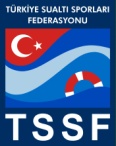  DALIŞ KURULUŞU,  ENGELLİ DALICI EĞİTMENİ, ENGELLİ DALICI EĞİTMEN ASİSTANI, ÇALIŞMA SÖZLEŞMESİ(FORM 2) DALIŞ KURULUŞU,  ENGELLİ DALICI EĞİTMENİ, ENGELLİ DALICI EĞİTMEN ASİSTANI, ÇALIŞMA SÖZLEŞMESİ(FORM 2) DALIŞ KURULUŞU,  ENGELLİ DALICI EĞİTMENİ, ENGELLİ DALICI EĞİTMEN ASİSTANI, ÇALIŞMA SÖZLEŞMESİ(FORM 2) DALIŞ KURULUŞU,  ENGELLİ DALICI EĞİTMENİ, ENGELLİ DALICI EĞİTMEN ASİSTANI, ÇALIŞMA SÖZLEŞMESİ(FORM 2) DALIŞ KURULUŞU,  ENGELLİ DALICI EĞİTMENİ, ENGELLİ DALICI EĞİTMEN ASİSTANI, ÇALIŞMA SÖZLEŞMESİ(FORM 2)ENGELLİ DALICI EĞİTMENİ, ENGELLİ DALICI EĞİTMEN ASİSTANI BİLGİLERİ ENGELLİ DALICI EĞİTMENİ, ENGELLİ DALICI EĞİTMEN ASİSTANI BİLGİLERİ ENGELLİ DALICI EĞİTMENİ, ENGELLİ DALICI EĞİTMEN ASİSTANI BİLGİLERİ ENGELLİ DALICI EĞİTMENİ, ENGELLİ DALICI EĞİTMEN ASİSTANI BİLGİLERİ T.C. KİMLİK NOADI SOYADISEVİYESİSİCİL NOTELEFONUCEP TELEFONUADRESİ
DALIŞ MERKEZİ BİLGİLERİDALIŞ MERKEZİ BİLGİLERİDALIŞ MERKEZİ BİLGİLERİDALIŞ MERKEZİ BİLGİLERİYETKİ NO:DALIŞ MERKEZİ ADIYETKİLİ ADITELEFONUCEP TELEFONUADRESİŞARTLARŞARTLARŞARTLARŞARTLARSÖZLEŞMENİN SÜRESİİşbu sözleşme ile taraflar arasında 1 (Bir) yıllık anlaşma yapılmış olup süre tamamlandığında taraflar sözleşmeyi yenileme hakkına sahiptir.İşbu sözleşme ile taraflar arasında 1 (Bir) yıllık anlaşma yapılmış olup süre tamamlandığında taraflar sözleşmeyi yenileme hakkına sahiptir.İşbu sözleşme ile taraflar arasında 1 (Bir) yıllık anlaşma yapılmış olup süre tamamlandığında taraflar sözleşmeyi yenileme hakkına sahiptir.BAŞLANGIÇ TARİHİ………../…………./……………………../…………./……………………../…………./……………BİTİŞ TARİHİ………../…………./……………………../…………./……………………../…………./……………1. Dalışı kurslarında ve yapılacak eğitim ve tecrübe dalışlarında EĞİTMEN / EĞİTMEN ASİSTANI olarak görev yapacak, teorik ve pratik eğitimler verecektir.1. Dalışı kurslarında ve yapılacak eğitim ve tecrübe dalışlarında EĞİTMEN / EĞİTMEN ASİSTANI olarak görev yapacak, teorik ve pratik eğitimler verecektir.1. Dalışı kurslarında ve yapılacak eğitim ve tecrübe dalışlarında EĞİTMEN / EĞİTMEN ASİSTANI olarak görev yapacak, teorik ve pratik eğitimler verecektir.1. Dalışı kurslarında ve yapılacak eğitim ve tecrübe dalışlarında EĞİTMEN / EĞİTMEN ASİSTANI olarak görev yapacak, teorik ve pratik eğitimler verecektir.2.Kişi yapmış olduğu çalışma ve eğitim dersleri sırasında Türkiye Sualtı Sporlar Federasyonu Yönetmelik ve Talimatlarına ve söz konusu Yönetmelik ve Talimatların değişiklik ve eklerine uyma yükümlülüğü altındadır.2.Kişi yapmış olduğu çalışma ve eğitim dersleri sırasında Türkiye Sualtı Sporlar Federasyonu Yönetmelik ve Talimatlarına ve söz konusu Yönetmelik ve Talimatların değişiklik ve eklerine uyma yükümlülüğü altındadır.2.Kişi yapmış olduğu çalışma ve eğitim dersleri sırasında Türkiye Sualtı Sporlar Federasyonu Yönetmelik ve Talimatlarına ve söz konusu Yönetmelik ve Talimatların değişiklik ve eklerine uyma yükümlülüğü altındadır.2.Kişi yapmış olduğu çalışma ve eğitim dersleri sırasında Türkiye Sualtı Sporlar Federasyonu Yönetmelik ve Talimatlarına ve söz konusu Yönetmelik ve Talimatların değişiklik ve eklerine uyma yükümlülüğü altındadır.3.Üç maddeden ibaret bu sözleşme 3 (Üç) Nüsha olarak tanzim edilmiş ve aynı tarihte imza altına alınmıştır.3.Üç maddeden ibaret bu sözleşme 3 (Üç) Nüsha olarak tanzim edilmiş ve aynı tarihte imza altına alınmıştır.3.Üç maddeden ibaret bu sözleşme 3 (Üç) Nüsha olarak tanzim edilmiş ve aynı tarihte imza altına alınmıştır.3.Üç maddeden ibaret bu sözleşme 3 (Üç) Nüsha olarak tanzim edilmiş ve aynı tarihte imza altına alınmıştır.Not:Tarafların, sözleşmenin feshi halinde yazılı dilekçe ile TSSF ‘ ye sözleşmenin feshini bildirmesi zorunludur. Tek taraflı fesihlerde karşı tarafa bildirilmesi Federasyonumuz sorumluluğu altında değildir. Sözleşme aslı Federasyonumuza teslim edilecek olup, diğer iki nüsha taraflarca saklanacaktır. Not:Tarafların, sözleşmenin feshi halinde yazılı dilekçe ile TSSF ‘ ye sözleşmenin feshini bildirmesi zorunludur. Tek taraflı fesihlerde karşı tarafa bildirilmesi Federasyonumuz sorumluluğu altında değildir. Sözleşme aslı Federasyonumuza teslim edilecek olup, diğer iki nüsha taraflarca saklanacaktır. Not:Tarafların, sözleşmenin feshi halinde yazılı dilekçe ile TSSF ‘ ye sözleşmenin feshini bildirmesi zorunludur. Tek taraflı fesihlerde karşı tarafa bildirilmesi Federasyonumuz sorumluluğu altında değildir. Sözleşme aslı Federasyonumuza teslim edilecek olup, diğer iki nüsha taraflarca saklanacaktır. Not:Tarafların, sözleşmenin feshi halinde yazılı dilekçe ile TSSF ‘ ye sözleşmenin feshini bildirmesi zorunludur. Tek taraflı fesihlerde karşı tarafa bildirilmesi Federasyonumuz sorumluluğu altında değildir. Sözleşme aslı Federasyonumuza teslim edilecek olup, diğer iki nüsha taraflarca saklanacaktır. Engellı Dalıcı Eğıtmenı, Engellı Dalıcı Eğitmen AsıstanıEngellı Dalıcı Eğıtmenı, Engellı Dalıcı Eğitmen AsıstanıDalış Merkezi YetkilisiDalış Merkezi YetkilisiAdı SoyadıAdı SoyadıİmzasıİmzasıYETKİLİ KİŞİLER, ENGELLİ DALICI EĞİTMENİ, ENGELLİ DALICI EĞİTMEN ASİSTANI, REHBER DALICI İMZA ÖRNEKLERİ(FORM 3)Seviyesi / Sicil no  :İmzaAdı ve Soyadı:GSM No:E-Mail:Seviyesi / Sicil no  :İmzaAdı ve Soyadı:GSM No:E-Mail:Seviyesi / Sicil no  :İmzaAdı ve Soyadı:GSM No:E-Mail:Seviyesi / Sicil no  :İmzaAdı ve Soyadı:GSM No:E-Mail:Seviyesi / Sicil no  :İmzaAdı ve Soyadı:GSM No:E-Mail:Seviyesi / Sicil no  :İmzaAdı ve Soyadı:GSM No:E-Mail:MALZEME BULUNDURMA TAAHHÜTNAMESİ(Form 4)                                         ENGELLİ DALICI DALIŞ KURULUŞU EĞİTİM BİLGİ FORMU
                                                                                    (FORM 5)
  DALIŞ KURULUŞU ADI :  
  YETKİ   BELGESİ    NO  :                                                                                                              ……..… / ………… /  20….. 

EĞİTİMİN ADI

BAŞLAMA TARİHİ

BİTİŞ TARİHİEĞİTİM TARİH VE SAATLERİEĞİTİM TARİH VE SAATLERİEĞİTİMİN YAPILACAĞI YEREĞİTİMİN YAPILACAĞI YEREĞİTİMİN YAPILACAĞI YER

EĞİTİMİN ADI

BAŞLAMA TARİHİ

BİTİŞ TARİHİTEORİKPRATİKTEORİK ADRESİ (AÇIK ADRES)PRATİK ADRESİ (AÇIK ADRES)TELEFON VE FAX NUMARASISORUMLU EĞİTMEN 
AD,SOYAD,SEVİYE,TC  NO,GMS NO, E-MAİLSORUMLU EĞİTMEN
AD,SOYAD,SEVİYE,TC  NO,GMS NO, E-MAİLSORUMLU ASİSTAN
AD,SOYAD,SEVİYE,TC  NO,GMS NO, E-MAİL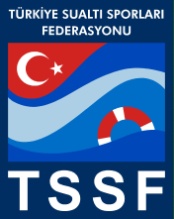 TÜRKİYE SUALTI SPORLARI FEDERASYONUEĞİTİM SONUÇ BELGESİ(FORM 6)ÜnvanıDalış Kuruluşu YetkilisiEngelli Dalıcı EğitmeniAdı ve SoyadıTC Kimlik No İmzaİSİMİLETİŞİM (GSM,    e-posta)EĞİTİM SEVİYESİTEORİK SINAV NOTUUYGULAMA SINAV NOTUSONUÇTÜRKİYE SUALTI SPORLARI FEDERASYONUENGELLİ DALICI EĞİTMEN SINAVI KATILIM İSTEK BELGESİ (FORM 7)Dalış Kuruluşu Yetkilisi(Kaşe, İmza, GSM, e-mail)Engelli Dalıcı Eğitmen Eğitmeni(Kaşe, İmza, GSM, e-mail)Engelli Engelli Dalıcı Eğitmeni (Kaşe, İmza, GSM, e-mail)TÜRKİYE SUALTI SPORLARI FEDERASYONUSAĞLIK BİLDİRİM FORMU(FORM 8)RİSK KABUL BELGESİ(FORM 9)_______________________ adresinde bulunan ____________________ Dalış Merkezi ile _______________________ adresinde bulunan _______________________ arasında aşağıda belirtilen şartlarda anlaşma imzalanmıştır.1.) Dalışta, dalış emniyetinin ve can güvenliğinin, sorumluluğunun dalıcıya ait olduğunu biliyorum. Emniyetli dalış kurallarına, dalışın tüm risklerine, tehlikelerine karşı aydınlatıldım,  riskleri kabul ederim.Dalış sırasında vücuda belirli bir basıncın tatbik olduğunu kabul ettiğimi, epilepsi, bayılma, tüberkül, akciğer veya sinüs sorunu, kalp veya dolaşım sistemi rahatsızlığı, hemofili, kronik göz rahatsızlığı, kanama, böbrek, karaciğer veya mesane ile ilgili veya başka dalışa engel herhangi bir rahatsızlığım olmadığını beyan ederim.Dalış öncesi 12 saate kadar alkol veya dalışı engelleyen bir ilaç almadığımı ve tedavi altında olmadığımı beyan ederim.Tek başıma dalmayacağımı ve 30m. altına inmeyeceğimi, tüm güvenli dalış standartlarına uygun dalışlar gerçekleştireceğimi kabul ederim. Tüm dalışlarımın dekompresyonsuz dalış olacağını kabul ederim.Dalıştan önce ve dalış sırasında emniyet kurallarını ihlal etmeyeceğimi, dalış liderinin, rehberinin, tekne kaptanının, tekne amirinin talimat ve direktiflerine uymayı, kabul eder, aykırı davranış veya kişisel hatalarımdan kaynaklanacak problemlerden sorumlu olduğumu kabul ederim.Dalış sırasında kullandığım tüpteki hava miktarının, rezerve miktarı olan 50 bar veya 700 psi limitine inmesi halinde dalış rehberini / liderini uyaracağımı kabul ederim.Su altındaki yaşama zarar vermeyeceğimi ve sadece kamera ile görüntü avcılığı yapacağımı kabul ederim.Sorumluluğum altında iken kaybolan veya hasar gören malzemenin tam değerini ödeyeceğimi kabul ederim.10.) Dalış sırasında meydana gelebilecek bir yaralanma veya sakatlıktan dolayı dalış merkezini hukuken maddi ve manevi sorumlu tutmayacağımı beyan ve kabul ederim.11.) Bu dokümanın sadece bir aydınlatma formu olmadığını, aynı zamanda taraflar arasında bir anlaşma olduğunu, reşit olmanın vermiş olduğu haklara dayanarak ve hiçbir baskı altında kalmadan tarafımdan imzalandığını beyan ederim.Adı Soyadı		:Doğum Tarihi	:İmza		:RISIKO ANNAHME(FORMULAR 9)Zwischen dem Tauchzentrum _______________________, das unter der Adresse ______________________ansässig ist und dem  _______________________, der unter der Adresse _______________________ ansässig ist, wurde diese Vereinbarung mit den folgenden Bestimmungen unterschrieben.1.) Ich bin mir darüber im Klaren, dass die Verantwortung  bei einem Tauchvorgang die Tauchsicherheit und die Sicherheit des Lebens alleinig der Taucher trägt.  Ich wurde über die Sicherheitsregeln, über die Risiken und Gefahren des Tauchens aufgeklärt, hiermit akzeptiere ich alle Risiken.2.) Ich akzeptiere, dass während eines Tauchganges der Körper einem Druck ausgesetzt ist. Ich erkläre hiermit, das  ich an keiner Epilepsie, Ohnmacht, Tuberkel-, Lungen-oder Sinus-Problemen, Herz-oder Kreislauferkrankungen, Hämophilie, chronischen Augenbeschwerden, Blutungen, Leber-, Nieren- oder Blasenkrankheiten oder sonstigen Beschwerden leide,  die einen Tauchgang verhindern könnten. 3.) Ich erkläre hiermit, das ich 12 Stunden vor dem Tauchgang keinen Alkohol oder ein Medikament eingenommen habe,  oder unter einer Behandlung stehe die den Tauchgang behindern könnte.4.) Ich akzeptiere, dass ich nicht im Alleingang tauchen und nicht tiefer als 30 Meter tauchen werde und den Tauchgang, gemäß den anerkannten Tauchstandarden durchführen werde.5.) Ich akzeptiere, dass es sich bei allen Tauchgängen um  keine Dekompressionstauchgänge handelt.6.) Ich erkläre hiermit, dass ich nicht gegen die Regeln der Sicherheit während des Tauchgangs verstoßen werde und mich an die Anweisungen und Richtlinien des Tauchführers, des Leiters, des Bootkapitäns und Steuermannes halten werden. Des Weiteren akzeptiere ich, dass ich für Angelegenheiten die infolge meines regelwidrigen Handelns oder durch persönlichen Fehler entstanden sind, die Haftung übernehme. 7.) Ich akzeptiere, das ich meinen Tauchlehrer/Führer sofort darauf aufmerksam mache, wenn während des Tauchvorgangs die Luftmenge, die Reserveluftmenge meiner Tauchflasche  auf das Limit von 50 bar oder 700 psi fallen sollte. 8.) Ich akzeptiere, dass ich der Unterwasserfauna keinen Schaden zufügen und nur mit der Kamera nach Bildern jagen werde. 9.) Ich akzeptiere, das ich für beschädigte oder verlorengegangene Materialien, die unter meiner Verantwortung standen, den vollen Geldwert bezahlen werde.10.) Ich erkläre und akzeptiere, dass ich für Verletzungen oder einer Invalidität, die während des Tauchgangs auftreten kann, das Tauchzentrum in gesetzlicher Hinsicht zu keiner materiellen oder immateriellen Haftung ziehen werde. 11.) Ich erkläre hiermit, dass dieses Dokument nicht nur ein Aufklärungsformular ist, sondern auch eine Vereinbarung zwischen den Parteien darstellt, die ich auf der Grundlage der Rechte meiner Volljährigkeit und ohne unter dem Einfluss Dritter zu stehen, mit meinem freien Willen unterschrieben habe. Vor- und Nachname	:Geburtsdatum	:Unterschrift		: ASSUMPTION OF RISK(FORM 9)An agreement has been signed between the _____________________ Diving Centre residing at the address _______________________ and _______________________ residing at the address _______________________ under the below mentioned conditions.1.) I acknowledge that diving safety and safety of life during a diving activity is the responsibility of the individual diver. I have been informed about safe diving rules, all risks involved in and inherent hazards of  diving and I expressly assume such risks.  I acknowledge that there is a certain amount of pressure on the body during a dive and I declare that I do not suffer from epilepsy, fainting, tuberculosis, lung or sinus condition, heart or circulatory conditions, haemophilia, chronic eye problems, bleeding, kidney, liver or bladder or any other condition which is contradictory to diving.I declare that I have not take any alcohol or drugs contraindicatory to diving the latest 12 hours before the dive and I am not having any treatment.I accept that I will not dive alone, will not go beyond the limit of 30 metres and comply with the safe diving standards. I accept that all my diving sessions will be without decompression.I accept that I will not violate safety rules before and during diving, comply with the instructions and directions of the diving instructor, boat skipper, boat manager and that I will be responsible for any problem caused by my non-compliance or by my personal failings.I accept that I will warn the instructor / leader diver in the event that the air in the cylinder reduces to less than the reserve pressure, i.e. 50 bar or 700 psi. I accept that I will not harm any underwater life and I will only capture life with a camera device.I accept that I will compensate fully for any loss or damaged material under my responsibility.  10.) I declare and accept that I exempt and release the diving centre from all legal liability and responsibility whatsoever for personal injury and harm..11.) I acknowledge that this is not just an informative document but also an agreement between the parties and I hereby declare that I, based on the rights of being an adult, sign this document willingly, without pressure or undue influence.Name Surname	:Date of Birth	:Signature		:СЕРТИФИКАТ ПРИНЯТИЯ РИСКА(ФОРМА 9)Между _______________________ Дайвинг-центром, расположенным по адресу_______________________ и _______________________, расположенном по адресу_______________________Заключено соглашение в рамках ниже приведенных условий.1.) Заявляю, что во время плавания под водой принимаю на себя ответственность за соблюдение правил безопасного плавания под водой и безопасности жизни.  Осведомлен о правилах безопасного плавания под водой, всех рисках и опасностях плавания под водой и принимаю на себя данные риски.Заявляю, что владею информацией о том, что во время плавания под водой тело находится под определенным давлением и у меня нет таких заболеваний, как эпилепсия, теряние сознания, туберкулеза, болезней легких и синуситов, сердечно-сосудистых заболеваний, гемофилии, хронический офтальмологичесих болезней, кровотечений, болезней почек, печени или мочевого пузыря и других болезней, которые могут стать препятствием для совершения плавания под водой.Заявляю, что за 12 часов до погружения не принимал алкоголя или прочих препаратов, которые могут препятствовать погружению и не находился под лечением.Заявляю, что не буду нырять один без сопровождения и не буду опускаться ниже 30 метров, все погружения буду совершать в соответствии со стандартами надежного плавания под водой.Заявляю, что все мои погружения будут без декомпрессии.Заявляю, что во время погружения и плавания под водой не буду нарушать правила безопасности, буду соблюдать инструкции лидера, инструктора дайвинга, капитана катера, администратора катера и принимаю полною ответственность, которая возникнет в результате проблем, вызванных моим несоблюдением или индивидуальными ошибками.Заявляю, что в случае, если объем возудах в баллоне, используемом во время подводного плавания, снизится ниже лимита 50 бар или 700 psi сообщу об этом инструктору/лидеру по дайвингу.Заявляю, что не буду наносить вред подводной жизни и только камерой буду снимать и вести охоту за изображениями.Согласен оплатить полностью стоимость принадлежностей, находящихся под моей ответственностью, которые могут быть утерянными или поврежденными.10.) Заявляю и выражаю согласие, что в случае ранения или повреждения, которые могут возникнуть во время дайвинга, я не буду предъявлять дайвинг центру требований в отношении материальной и моральной ответственности.11.) Заявляю о том, что настоящий документ не является только информационной формой, а одновременно является соглашением между сторонами и подписан мною основываясь на правах совершенолетия и действуя в рамках свободной воли.Имя и фамилия	:Дата рождения	:Подпись		:TÜRKİYE SUALTI SPORLARI FEDERASYONUEngelli Dalışı Uygunluk Yetki Belgesi Dilekçesi                                                                      (FORM 10)ENGELLİ DALICI DALIŞ MERKEZİ VE EĞİTİM DENETLEME FORMU(FORM 11)ENGELLİ DALICI DALIŞ MERKEZİ VE EĞİTİM DENETLEME FORMU(FORM 11)ENGELLİ DALICI DALIŞ MERKEZİ VE EĞİTİM DENETLEME FORMU(FORM 11)ENGELLİ DALICI DALIŞ MERKEZİ VE EĞİTİM DENETLEME FORMU(FORM 11)ENGELLİ DALICI DALIŞ MERKEZİ VE EĞİTİM DENETLEME FORMU(FORM 11)ENGELLİ DALICI DALIŞ MERKEZİ VE EĞİTİM DENETLEME FORMU(FORM 11)ENGELLİ DALICI DALIŞ MERKEZİ VE EĞİTİM DENETLEME FORMU(FORM 11)ENGELLİ DALICI DALIŞ MERKEZİ VE EĞİTİM DENETLEME FORMU(FORM 11)ENGELLİ DALICI DALIŞ MERKEZİ VE EĞİTİM DENETLEME FORMU(FORM 11)ENGELLİ DALICI DALIŞ MERKEZİ VE EĞİTİM DENETLEME FORMU(FORM 11)ENGELLİ DALICI DALIŞ MERKEZİ VE EĞİTİM DENETLEME FORMU(FORM 11)ENGELLİ DALICI DALIŞ MERKEZİ VE EĞİTİM DENETLEME FORMU(FORM 11)ENGELLİ DALICI DALIŞ MERKEZİ VE EĞİTİM DENETLEME FORMU(FORM 11)ENGELLİ DALICI DALIŞ MERKEZİ VE EĞİTİM DENETLEME FORMU(FORM 11)ENGELLİ DALICI DALIŞ MERKEZİ VE EĞİTİM DENETLEME FORMU(FORM 11)ENGELLİ DALICI DALIŞ MERKEZİ VE EĞİTİM DENETLEME FORMU(FORM 11)ENGELLİ DALICI DALIŞ MERKEZİ VE EĞİTİM DENETLEME FORMU(FORM 11)ENGELLİ DALICI DALIŞ MERKEZİ VE EĞİTİM DENETLEME FORMU(FORM 11)ENGELLİ DALICI DALIŞ MERKEZİ VE EĞİTİM DENETLEME FORMU(FORM 11)ENGELLİ DALICI DALIŞ MERKEZİ VE EĞİTİM DENETLEME FORMU(FORM 11)ENGELLİ DALICI DALIŞ MERKEZİ VE EĞİTİM DENETLEME FORMU(FORM 11)ENGELLİ DALICI DALIŞ MERKEZİ VE EĞİTİM DENETLEME FORMU(FORM 11)ENGELLİ DALICI DALIŞ MERKEZİ VE EĞİTİM DENETLEME FORMU(FORM 11)ENGELLİ DALICI DALIŞ MERKEZİ VE EĞİTİM DENETLEME FORMU(FORM 11)ENGELLİ DALICI DALIŞ MERKEZİ VE EĞİTİM DENETLEME FORMU(FORM 11)ENGELLİ DALICI DALIŞ MERKEZİ VE EĞİTİM DENETLEME FORMU(FORM 11)ENGELLİ DALICI DALIŞ MERKEZİ VE EĞİTİM DENETLEME FORMU(FORM 11)ENGELLİ DALICI DALIŞ MERKEZİ VE EĞİTİM DENETLEME FORMU(FORM 11)ENGELLİ DALICI DALIŞ MERKEZİ VE EĞİTİM DENETLEME FORMU(FORM 11)ENGELLİ DALICI DALIŞ MERKEZİ VE EĞİTİM DENETLEME FORMU(FORM 11)ENGELLİ DALICI DALIŞ MERKEZİ VE EĞİTİM DENETLEME FORMU(FORM 11)ENGELLİ DALICI DALIŞ MERKEZİ VE EĞİTİM DENETLEME FORMU(FORM 11)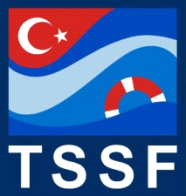 TÜRKİYE SUALTI SPORLARI FEDERASYONUTÜRKİYE SUALTI SPORLARI FEDERASYONUTÜRKİYE SUALTI SPORLARI FEDERASYONUTÜRKİYE SUALTI SPORLARI FEDERASYONUTÜRKİYE SUALTI SPORLARI FEDERASYONUTÜRKİYE SUALTI SPORLARI FEDERASYONUTÜRKİYE SUALTI SPORLARI FEDERASYONUTÜRKİYE SUALTI SPORLARI FEDERASYONUTÜRKİYE SUALTI SPORLARI FEDERASYONUTÜRKİYE SUALTI SPORLARI FEDERASYONUTÜRKİYE SUALTI SPORLARI FEDERASYONUTÜRKİYE SUALTI SPORLARI FEDERASYONUTÜRKİYE SUALTI SPORLARI FEDERASYONUTÜRKİYE SUALTI SPORLARI FEDERASYONUTÜRKİYE SUALTI SPORLARI FEDERASYONUTÜRKİYE SUALTI SPORLARI FEDERASYONUTÜRKİYE SUALTI SPORLARI FEDERASYONUTÜRKİYE SUALTI SPORLARI FEDERASYONUTÜRKİYE SUALTI SPORLARI FEDERASYONUTÜRKİYE SUALTI SPORLARI FEDERASYONUTÜRKİYE SUALTI SPORLARI FEDERASYONUTÜRKİYE SUALTI SPORLARI FEDERASYONUTÜRKİYE SUALTI SPORLARI FEDERASYONUTÜRKİYE SUALTI SPORLARI FEDERASYONUTÜRKİYE SUALTI SPORLARI FEDERASYONUTÜRKİYE SUALTI SPORLARI FEDERASYONUTÜRKİYE SUALTI SPORLARI FEDERASYONUTÜRKİYE SUALTI SPORLARI FEDERASYONUTÜRKİYE SUALTI SPORLARI FEDERASYONUTÜRKİYE SUALTI SPORLARI FEDERASYONUTÜRKİYE SUALTI SPORLARI FEDERASYONUTÜRKİYE SUALTI SPORLARI FEDERASYONUEĞİTİM DENETLEME FORMUEĞİTİM DENETLEME FORMUEĞİTİM DENETLEME FORMUEĞİTİM DENETLEME FORMUEĞİTİM DENETLEME FORMUEĞİTİM DENETLEME FORMUEĞİTİM DENETLEME FORMUEĞİTİM DENETLEME FORMUEĞİTİM DENETLEME FORMUEĞİTİM DENETLEME FORMUEĞİTİM DENETLEME FORMUEĞİTİM DENETLEME FORMUEĞİTİM DENETLEME FORMUEĞİTİM DENETLEME FORMUEĞİTİM DENETLEME FORMUEĞİTİM DENETLEME FORMUEĞİTİM DENETLEME FORMUEĞİTİM DENETLEME FORMUEĞİTİM DENETLEME FORMUEĞİTİM DENETLEME FORMUEĞİTİM DENETLEME FORMUEĞİTİM DENETLEME FORMUEĞİTİM DENETLEME FORMUEĞİTİM DENETLEME FORMUEĞİTİM DENETLEME FORMUEĞİTİM DENETLEME FORMUEĞİTİM DENETLEME FORMUEĞİTİM DENETLEME FORMUEĞİTİM DENETLEME FORMUEĞİTİM DENETLEME FORMUEĞİTİM DENETLEME FORMUEĞİTİM DENETLEME FORMUTARİH:TARİH:MERKEZİN ADIMERKEZİN ADIMERKEZİN ADIMERKEZİN ADIMERKEZİN ADIMERKEZİN ADIMERKEZİN ADIMERKEZİN ADIMERKEZİN ADIMERKEZİN ADIMERKEZİN ADIMERKEZİN ADIDALIŞ MERKEZİ YETKİ BELGESİ NODALIŞ MERKEZİ YETKİ BELGESİ NODALIŞ MERKEZİ YETKİ BELGESİ NODALIŞ MERKEZİ YETKİ BELGESİ NODALIŞ MERKEZİ YETKİ BELGESİ NODALIŞ MERKEZİ YETKİ BELGESİ NODALIŞ MERKEZİ YETKİ BELGESİ NODALIŞ MERKEZİ YETKİ BELGESİ NODALIŞ MERKEZİ YETKİ BELGESİ NODALIŞ MERKEZİ YETKİ BELGESİ NODALIŞ MERKEZİ YETKİ BELGESİ NODALIŞ MERKEZİ YETKİ BELGESİ NOENGELLİ DALICI DALIŞ MERKEZİ YETKİ BELGESİ NOENGELLİ DALICI DALIŞ MERKEZİ YETKİ BELGESİ NOENGELLİ DALICI DALIŞ MERKEZİ YETKİ BELGESİ NOENGELLİ DALICI DALIŞ MERKEZİ YETKİ BELGESİ NOENGELLİ DALICI DALIŞ MERKEZİ YETKİ BELGESİ NOENGELLİ DALICI DALIŞ MERKEZİ YETKİ BELGESİ NOENGELLİ DALICI DALIŞ MERKEZİ YETKİ BELGESİ NOENGELLİ DALICI DALIŞ MERKEZİ YETKİ BELGESİ NOENGELLİ DALICI DALIŞ MERKEZİ YETKİ BELGESİ NOENGELLİ DALICI DALIŞ MERKEZİ YETKİ BELGESİ NOENGELLİ DALICI DALIŞ MERKEZİ YETKİ BELGESİ NOENGELLİ DALICI DALIŞ MERKEZİ YETKİ BELGESİ NOTELEFON NOTELEFON NOTELEFON NOTELEFON NOTELEFON NOTELEFON NOTELEFON NOTELEFON NOTELEFON NOTELEFON NOTELEFON NOTELEFON NODALIŞ MERKEZİNİN ADRESİDALIŞ MERKEZİNİN ADRESİDALIŞ MERKEZİNİN ADRESİDALIŞ MERKEZİNİN ADRESİDALIŞ MERKEZİNİN ADRESİDALIŞ MERKEZİNİN ADRESİDALIŞ MERKEZİNİN ADRESİDALIŞ MERKEZİNİN ADRESİDALIŞ MERKEZİNİN ADRESİDALIŞ MERKEZİNİN ADRESİDALIŞ MERKEZİNİN ADRESİDALIŞ MERKEZİNİN ADRESİYETKİLİ ENGELLİ DALIŞ EĞİTMENİYETKİLİ ENGELLİ DALIŞ EĞİTMENİYETKİLİ ENGELLİ DALIŞ EĞİTMENİYETKİLİ ENGELLİ DALIŞ EĞİTMENİYETKİLİ ENGELLİ DALIŞ EĞİTMENİYETKİLİ ENGELLİ DALIŞ EĞİTMENİYETKİLİ ENGELLİ DALIŞ EĞİTMENİYETKİLİ ENGELLİ DALIŞ EĞİTMENİYETKİLİ ENGELLİ DALIŞ EĞİTMENİYETKİLİ ENGELLİ DALIŞ EĞİTMENİYETKİLİ ENGELLİ DALIŞ EĞİTMENİYETKİLİ ENGELLİ DALIŞ EĞİTMENİYETKİLİ EĞİTMEN TELEFON NOYETKİLİ EĞİTMEN TELEFON NOYETKİLİ EĞİTMEN TELEFON NOYETKİLİ EĞİTMEN TELEFON NOYETKİLİ EĞİTMEN TELEFON NOYETKİLİ EĞİTMEN TELEFON NOYETKİLİ EĞİTMEN TELEFON NOYETKİLİ EĞİTMEN TELEFON NOYETKİLİ EĞİTMEN TELEFON NOYETKİLİ EĞİTMEN TELEFON NOYETKİLİ EĞİTMEN TELEFON NOYETKİLİ EĞİTMEN TELEFON NOEĞİTİM / KURS BAŞLANGIÇ VE BİTİŞ TARİHİEĞİTİM / KURS BAŞLANGIÇ VE BİTİŞ TARİHİEĞİTİM / KURS BAŞLANGIÇ VE BİTİŞ TARİHİEĞİTİM / KURS BAŞLANGIÇ VE BİTİŞ TARİHİEĞİTİM / KURS BAŞLANGIÇ VE BİTİŞ TARİHİEĞİTİM / KURS BAŞLANGIÇ VE BİTİŞ TARİHİEĞİTİM / KURS BAŞLANGIÇ VE BİTİŞ TARİHİEĞİTİM / KURS BAŞLANGIÇ VE BİTİŞ TARİHİEĞİTİM / KURS BAŞLANGIÇ VE BİTİŞ TARİHİEĞİTİM / KURS BAŞLANGIÇ VE BİTİŞ TARİHİEĞİTİM / KURS BAŞLANGIÇ VE BİTİŞ TARİHİEĞİTİM / KURS BAŞLANGIÇ VE BİTİŞ TARİHİDENETLEMENİN YAPILDIĞI YERDENETLEMENİN YAPILDIĞI YERDENETLEMENİN YAPILDIĞI YERDENETLEMENİN YAPILDIĞI YERDENETLEMENİN YAPILDIĞI YERDENETLEMENİN YAPILDIĞI YERDENETLEMENİN YAPILDIĞI YERDENETLEMENİN YAPILDIĞI YERDENETLEMENİN YAPILDIĞI YERDENETLEMENİN YAPILDIĞI YERDENETLEMENİN YAPILDIĞI YERDERSHANEDERSHANEDERSHANEDERSHANEHAVUZHAVUZHAVUZDENİZDENİZDENİZDENETLEMENİN YAPILDIĞI ADRESDENETLEMENİN YAPILDIĞI ADRESDENETLEMENİN YAPILDIĞI ADRESDENETLEMENİN YAPILDIĞI ADRESDENETLEMENİN YAPILDIĞI ADRESDENETLEMENİN YAPILDIĞI ADRESDENETLEMENİN YAPILDIĞI ADRESDENETLEMENİN YAPILDIĞI ADRESDENETLEMENİN YAPILDIĞI ADRESDENETLEMENİN YAPILDIĞI ADRESDENETLEMENİN YAPILDIĞI ADRESDENETLEMENİN YAPILDIĞI ADRESDENETLEMENİN YAPILDIĞI ADRESDENETLEMENİN YAPILDIĞI ADRESDENETLEMENİN YAPILDIĞI ADRESDENETLEMENİN YAPILDIĞI ADRESDENETLEMENİN YAPILDIĞI ADRESDENETLEMENİN YAPILDIĞI ADRESDENETLEMENİN YAPILDIĞI ADRESDENETLEMENİN YAPILDIĞI ADRESDENETLEMENİN YAPILDIĞI ADRESDENETLEMENİN YAPILDIĞI ADRESKURSİYER SAYISIKURSİYER SAYISIKURSİYER SAYISIKURSİYER SAYISIKURSİYER SAYISIKURSİYER SAYISIKURSİYER SAYISIKURSİYER SAYISIKURSİYER SAYISIKURSİYER SAYISIKURSİYER SAYISIKURSİYER LİSTESİKURSİYER LİSTESİKURSİYER LİSTESİKURSİYER LİSTESİKURSİYER LİSTESİKURSİYER LİSTESİKURSİYER LİSTESİKURSİYER LİSTESİKURSİYER LİSTESİKURSİYER LİSTESİKURSİYER LİSTESİVARVARVARYOKYOKKURS EĞİTMENİNİN ADI SOYADIKURS EĞİTMENİNİN ADI SOYADIKURS EĞİTMENİNİN ADI SOYADIKURS EĞİTMENİNİN ADI SOYADIKURS EĞİTMENİNİN ADI SOYADIKURS EĞİTMENİNİN ADI SOYADIKURS EĞİTMENİNİN ADI SOYADIKURS EĞİTMENİNİN ADI SOYADIKURS EĞİTMENİNİN ADI SOYADIKURS EĞİTMENİNİN ADI SOYADIKURS EĞİTMENİNİN ADI SOYADIASİSTANIN ADI SOYADIASİSTANIN ADI SOYADIASİSTANIN ADI SOYADIASİSTANIN ADI SOYADIASİSTANIN ADI SOYADIASİSTANIN ADI SOYADIASİSTANIN ADI SOYADIASİSTANIN ADI SOYADIASİSTANIN ADI SOYADIASİSTANIN ADI SOYADIASİSTANIN ADI SOYADI*ENGELLİ, ENGELLİ DALIŞ EĞİTMENİ ADI SOYADI*ENGELLİ, ENGELLİ DALIŞ EĞİTMENİ ADI SOYADI*ENGELLİ, ENGELLİ DALIŞ EĞİTMENİ ADI SOYADI*ENGELLİ, ENGELLİ DALIŞ EĞİTMENİ ADI SOYADI*ENGELLİ, ENGELLİ DALIŞ EĞİTMENİ ADI SOYADI*ENGELLİ, ENGELLİ DALIŞ EĞİTMENİ ADI SOYADI*ENGELLİ, ENGELLİ DALIŞ EĞİTMENİ ADI SOYADI*ENGELLİ, ENGELLİ DALIŞ EĞİTMENİ ADI SOYADI*ENGELLİ, ENGELLİ DALIŞ EĞİTMENİ ADI SOYADI*ENGELLİ, ENGELLİ DALIŞ EĞİTMENİ ADI SOYADI*ENGELLİ, ENGELLİ DALIŞ EĞİTMENİ ADI SOYADIEĞİTİM YERİ ENGELLİNİN ENGEL SEVİYESİNE UYGUNMUDUREĞİTİM YERİ ENGELLİNİN ENGEL SEVİYESİNE UYGUNMUDUREĞİTİM YERİ ENGELLİNİN ENGEL SEVİYESİNE UYGUNMUDUREĞİTİM YERİ ENGELLİNİN ENGEL SEVİYESİNE UYGUNMUDUREĞİTİM YERİ ENGELLİNİN ENGEL SEVİYESİNE UYGUNMUDUREĞİTİM YERİ ENGELLİNİN ENGEL SEVİYESİNE UYGUNMUDUREĞİTİM YERİ ENGELLİNİN ENGEL SEVİYESİNE UYGUNMUDUREĞİTİM YERİ ENGELLİNİN ENGEL SEVİYESİNE UYGUNMUDUREĞİTİM YERİ ENGELLİNİN ENGEL SEVİYESİNE UYGUNMUDUREĞİTİM YERİ ENGELLİNİN ENGEL SEVİYESİNE UYGUNMUDUREĞİTİM YERİ ENGELLİNİN ENGEL SEVİYESİNE UYGUNMUDUREĞİTİM YERİ ENGELLİNİN ENGEL SEVİYESİNE UYGUNMUDUREĞİTİM YERİ ENGELLİNİN ENGEL SEVİYESİNE UYGUNMUDUREĞİTİM YERİ ENGELLİNİN ENGEL SEVİYESİNE UYGUNMUDUREĞİTİM YERİ ENGELLİNİN ENGEL SEVİYESİNE UYGUNMUDURUYGUNUYGUNUYGUNUYGUN DEĞİLUYGUN DEĞİLUYGUN DEĞİLUYGUN DEĞİLUYGUN DEĞİLUYGUN DEĞİLENGELLİ TUVALETİ MEVCUTMUDURENGELLİ TUVALETİ MEVCUTMUDURENGELLİ TUVALETİ MEVCUTMUDURENGELLİ TUVALETİ MEVCUTMUDURENGELLİ TUVALETİ MEVCUTMUDURENGELLİ TUVALETİ MEVCUTMUDURENGELLİ TUVALETİ MEVCUTMUDURENGELLİ TUVALETİ MEVCUTMUDURENGELLİ TUVALETİ MEVCUTMUDURENGELLİ TUVALETİ MEVCUTMUDURENGELLİ TUVALETİ MEVCUTMUDURENGELLİ TUVALETİ MEVCUTMUDURENGELLİ TUVALETİ MEVCUTMUDURENGELLİ TUVALETİ MEVCUTMUDURENGELLİ TUVALETİ MEVCUTMUDURMEVCUTMEVCUTMEVCUTMEVCUT DEĞİLMEVCUT DEĞİLMEVCUT DEĞİLMEVCUT DEĞİLMEVCUT DEĞİLMEVCUT DEĞİLEĞİTİM YERİNDE SUYA GİRİŞ ALANI UYGUNMUDUREĞİTİM YERİNDE SUYA GİRİŞ ALANI UYGUNMUDUREĞİTİM YERİNDE SUYA GİRİŞ ALANI UYGUNMUDUREĞİTİM YERİNDE SUYA GİRİŞ ALANI UYGUNMUDUREĞİTİM YERİNDE SUYA GİRİŞ ALANI UYGUNMUDUREĞİTİM YERİNDE SUYA GİRİŞ ALANI UYGUNMUDUREĞİTİM YERİNDE SUYA GİRİŞ ALANI UYGUNMUDUREĞİTİM YERİNDE SUYA GİRİŞ ALANI UYGUNMUDUREĞİTİM YERİNDE SUYA GİRİŞ ALANI UYGUNMUDUREĞİTİM YERİNDE SUYA GİRİŞ ALANI UYGUNMUDUREĞİTİM YERİNDE SUYA GİRİŞ ALANI UYGUNMUDUREĞİTİM YERİNDE SUYA GİRİŞ ALANI UYGUNMUDUREĞİTİM YERİNDE SUYA GİRİŞ ALANI UYGUNMUDUREĞİTİM YERİNDE SUYA GİRİŞ ALANI UYGUNMUDUREĞİTİM YERİNDE SUYA GİRİŞ ALANI UYGUNMUDURUYGUNUYGUNUYGUNUYGUN DEĞİLUYGUN DEĞİLUYGUN DEĞİLUYGUN DEĞİLUYGUN DEĞİLUYGUN DEĞİLDERSHANE ORTAMI ENGELLİNİN KULLANDIĞI ARAÇ, PROTEZ VB İÇİN UYGUN MUDUR.DERSHANE ORTAMI ENGELLİNİN KULLANDIĞI ARAÇ, PROTEZ VB İÇİN UYGUN MUDUR.DERSHANE ORTAMI ENGELLİNİN KULLANDIĞI ARAÇ, PROTEZ VB İÇİN UYGUN MUDUR.DERSHANE ORTAMI ENGELLİNİN KULLANDIĞI ARAÇ, PROTEZ VB İÇİN UYGUN MUDUR.DERSHANE ORTAMI ENGELLİNİN KULLANDIĞI ARAÇ, PROTEZ VB İÇİN UYGUN MUDUR.DERSHANE ORTAMI ENGELLİNİN KULLANDIĞI ARAÇ, PROTEZ VB İÇİN UYGUN MUDUR.DERSHANE ORTAMI ENGELLİNİN KULLANDIĞI ARAÇ, PROTEZ VB İÇİN UYGUN MUDUR.DERSHANE ORTAMI ENGELLİNİN KULLANDIĞI ARAÇ, PROTEZ VB İÇİN UYGUN MUDUR.DERSHANE ORTAMI ENGELLİNİN KULLANDIĞI ARAÇ, PROTEZ VB İÇİN UYGUN MUDUR.DERSHANE ORTAMI ENGELLİNİN KULLANDIĞI ARAÇ, PROTEZ VB İÇİN UYGUN MUDUR.DERSHANE ORTAMI ENGELLİNİN KULLANDIĞI ARAÇ, PROTEZ VB İÇİN UYGUN MUDUR.DERSHANE ORTAMI ENGELLİNİN KULLANDIĞI ARAÇ, PROTEZ VB İÇİN UYGUN MUDUR.DERSHANE ORTAMI ENGELLİNİN KULLANDIĞI ARAÇ, PROTEZ VB İÇİN UYGUN MUDUR.DERSHANE ORTAMI ENGELLİNİN KULLANDIĞI ARAÇ, PROTEZ VB İÇİN UYGUN MUDUR.DERSHANE ORTAMI ENGELLİNİN KULLANDIĞI ARAÇ, PROTEZ VB İÇİN UYGUN MUDUR.UYGUNUYGUNUYGUNUYGUN DEĞİLUYGUN DEĞİLUYGUN DEĞİLUYGUN DEĞİLUYGUN DEĞİLUYGUN DEĞİLDERSHANE ORTAMI ENGELLİNİN KULLANDIĞI ARAÇ, PROTEZ VB İÇİN UYGUN MUDUR.DERSHANE ORTAMI ENGELLİNİN KULLANDIĞI ARAÇ, PROTEZ VB İÇİN UYGUN MUDUR.DERSHANE ORTAMI ENGELLİNİN KULLANDIĞI ARAÇ, PROTEZ VB İÇİN UYGUN MUDUR.DERSHANE ORTAMI ENGELLİNİN KULLANDIĞI ARAÇ, PROTEZ VB İÇİN UYGUN MUDUR.DERSHANE ORTAMI ENGELLİNİN KULLANDIĞI ARAÇ, PROTEZ VB İÇİN UYGUN MUDUR.DERSHANE ORTAMI ENGELLİNİN KULLANDIĞI ARAÇ, PROTEZ VB İÇİN UYGUN MUDUR.DERSHANE ORTAMI ENGELLİNİN KULLANDIĞI ARAÇ, PROTEZ VB İÇİN UYGUN MUDUR.DERSHANE ORTAMI ENGELLİNİN KULLANDIĞI ARAÇ, PROTEZ VB İÇİN UYGUN MUDUR.DERSHANE ORTAMI ENGELLİNİN KULLANDIĞI ARAÇ, PROTEZ VB İÇİN UYGUN MUDUR.DERSHANE ORTAMI ENGELLİNİN KULLANDIĞI ARAÇ, PROTEZ VB İÇİN UYGUN MUDUR.DERSHANE ORTAMI ENGELLİNİN KULLANDIĞI ARAÇ, PROTEZ VB İÇİN UYGUN MUDUR.DERSHANE ORTAMI ENGELLİNİN KULLANDIĞI ARAÇ, PROTEZ VB İÇİN UYGUN MUDUR.DERSHANE ORTAMI ENGELLİNİN KULLANDIĞI ARAÇ, PROTEZ VB İÇİN UYGUN MUDUR.DERSHANE ORTAMI ENGELLİNİN KULLANDIĞI ARAÇ, PROTEZ VB İÇİN UYGUN MUDUR.DERSHANE ORTAMI ENGELLİNİN KULLANDIĞI ARAÇ, PROTEZ VB İÇİN UYGUN MUDUR.UYGUNUYGUNUYGUNUYGUN DEĞİLUYGUN DEĞİLUYGUN DEĞİLUYGUN DEĞİLUYGUN DEĞİLUYGUN DEĞİLOKSİJEN SETİOKSİJEN SETİOKSİJEN SETİOKSİJEN SETİOKSİJEN SETİOKSİJEN SETİOKSİJEN SETİOKSİJEN SETİOKSİJEN SETİOKSİJEN SETİOKSİJEN SETİOKSİJEN SETİOKSİJEN SETİOKSİJEN SETİOKSİJEN SETİVARVARVARYOKYOKYOKYOKYOKYOKİLK YARDIM ÇANTASIİLK YARDIM ÇANTASIİLK YARDIM ÇANTASIİLK YARDIM ÇANTASIİLK YARDIM ÇANTASIİLK YARDIM ÇANTASIİLK YARDIM ÇANTASIİLK YARDIM ÇANTASIİLK YARDIM ÇANTASIİLK YARDIM ÇANTASIİLK YARDIM ÇANTASIİLK YARDIM ÇANTASIİLK YARDIM ÇANTASIİLK YARDIM ÇANTASIİLK YARDIM ÇANTASIVARVARVARYOKYOKYOKYOKYOKYOKABC MALZEMESİ (YETERLİ SAYIDA)ABC MALZEMESİ (YETERLİ SAYIDA)ABC MALZEMESİ (YETERLİ SAYIDA)ABC MALZEMESİ (YETERLİ SAYIDA)ABC MALZEMESİ (YETERLİ SAYIDA)ABC MALZEMESİ (YETERLİ SAYIDA)ABC MALZEMESİ (YETERLİ SAYIDA)ABC MALZEMESİ (YETERLİ SAYIDA)ABC MALZEMESİ (YETERLİ SAYIDA)ABC MALZEMESİ (YETERLİ SAYIDA)ABC MALZEMESİ (YETERLİ SAYIDA)ABC MALZEMESİ (YETERLİ SAYIDA)ABC MALZEMESİ (YETERLİ SAYIDA)ABC MALZEMESİ (YETERLİ SAYIDA)ABC MALZEMESİ (YETERLİ SAYIDA)VARVARVARYOKYOKYOKYOKYOKYOKDENGE YELEĞİ (KATILIMCININ BEDENİNE UYGUN)DENGE YELEĞİ (KATILIMCININ BEDENİNE UYGUN)DENGE YELEĞİ (KATILIMCININ BEDENİNE UYGUN)DENGE YELEĞİ (KATILIMCININ BEDENİNE UYGUN)DENGE YELEĞİ (KATILIMCININ BEDENİNE UYGUN)DENGE YELEĞİ (KATILIMCININ BEDENİNE UYGUN)DENGE YELEĞİ (KATILIMCININ BEDENİNE UYGUN)DENGE YELEĞİ (KATILIMCININ BEDENİNE UYGUN)DENGE YELEĞİ (KATILIMCININ BEDENİNE UYGUN)DENGE YELEĞİ (KATILIMCININ BEDENİNE UYGUN)DENGE YELEĞİ (KATILIMCININ BEDENİNE UYGUN)DENGE YELEĞİ (KATILIMCININ BEDENİNE UYGUN)DENGE YELEĞİ (KATILIMCININ BEDENİNE UYGUN)DENGE YELEĞİ (KATILIMCININ BEDENİNE UYGUN)DENGE YELEĞİ (KATILIMCININ BEDENİNE UYGUN)VARVARVARYOKYOKYOKYOKYOKYOKENGELLİ DALICI YÜZEY YARDIMCISI (YETERLİ SAYIDA)ENGELLİ DALICI YÜZEY YARDIMCISI (YETERLİ SAYIDA)ENGELLİ DALICI YÜZEY YARDIMCISI (YETERLİ SAYIDA)ENGELLİ DALICI YÜZEY YARDIMCISI (YETERLİ SAYIDA)ENGELLİ DALICI YÜZEY YARDIMCISI (YETERLİ SAYIDA)ENGELLİ DALICI YÜZEY YARDIMCISI (YETERLİ SAYIDA)ENGELLİ DALICI YÜZEY YARDIMCISI (YETERLİ SAYIDA)ENGELLİ DALICI YÜZEY YARDIMCISI (YETERLİ SAYIDA)ENGELLİ DALICI YÜZEY YARDIMCISI (YETERLİ SAYIDA)ENGELLİ DALICI YÜZEY YARDIMCISI (YETERLİ SAYIDA)ENGELLİ DALICI YÜZEY YARDIMCISI (YETERLİ SAYIDA)ENGELLİ DALICI YÜZEY YARDIMCISI (YETERLİ SAYIDA)ENGELLİ DALICI YÜZEY YARDIMCISI (YETERLİ SAYIDA)ENGELLİ DALICI YÜZEY YARDIMCISI (YETERLİ SAYIDA)ENGELLİ DALICI YÜZEY YARDIMCISI (YETERLİ SAYIDA)VARVARVARYOKYOKYOKYOKYOKYOKPRATİK EĞİTİM 1 KURSİYERE 1 EĞİTMEN VE 1 ASİSTAN EŞLİĞİNDE YAPILMAKTAMIDIRPRATİK EĞİTİM 1 KURSİYERE 1 EĞİTMEN VE 1 ASİSTAN EŞLİĞİNDE YAPILMAKTAMIDIRPRATİK EĞİTİM 1 KURSİYERE 1 EĞİTMEN VE 1 ASİSTAN EŞLİĞİNDE YAPILMAKTAMIDIRPRATİK EĞİTİM 1 KURSİYERE 1 EĞİTMEN VE 1 ASİSTAN EŞLİĞİNDE YAPILMAKTAMIDIRPRATİK EĞİTİM 1 KURSİYERE 1 EĞİTMEN VE 1 ASİSTAN EŞLİĞİNDE YAPILMAKTAMIDIRPRATİK EĞİTİM 1 KURSİYERE 1 EĞİTMEN VE 1 ASİSTAN EŞLİĞİNDE YAPILMAKTAMIDIRPRATİK EĞİTİM 1 KURSİYERE 1 EĞİTMEN VE 1 ASİSTAN EŞLİĞİNDE YAPILMAKTAMIDIRPRATİK EĞİTİM 1 KURSİYERE 1 EĞİTMEN VE 1 ASİSTAN EŞLİĞİNDE YAPILMAKTAMIDIRPRATİK EĞİTİM 1 KURSİYERE 1 EĞİTMEN VE 1 ASİSTAN EŞLİĞİNDE YAPILMAKTAMIDIRPRATİK EĞİTİM 1 KURSİYERE 1 EĞİTMEN VE 1 ASİSTAN EŞLİĞİNDE YAPILMAKTAMIDIRPRATİK EĞİTİM 1 KURSİYERE 1 EĞİTMEN VE 1 ASİSTAN EŞLİĞİNDE YAPILMAKTAMIDIRPRATİK EĞİTİM 1 KURSİYERE 1 EĞİTMEN VE 1 ASİSTAN EŞLİĞİNDE YAPILMAKTAMIDIRPRATİK EĞİTİM 1 KURSİYERE 1 EĞİTMEN VE 1 ASİSTAN EŞLİĞİNDE YAPILMAKTAMIDIRPRATİK EĞİTİM 1 KURSİYERE 1 EĞİTMEN VE 1 ASİSTAN EŞLİĞİNDE YAPILMAKTAMIDIRPRATİK EĞİTİM 1 KURSİYERE 1 EĞİTMEN VE 1 ASİSTAN EŞLİĞİNDE YAPILMAKTAMIDIREVETEVETEVETHAYIRHAYIRHAYIRHAYIRHAYIRHAYIRPRATİK EĞİTİM 1 KURSİYERE 1 EĞİTMEN VE 1 ASİSTAN EŞLİĞİNDE YAPILMAKTAMIDIRPRATİK EĞİTİM 1 KURSİYERE 1 EĞİTMEN VE 1 ASİSTAN EŞLİĞİNDE YAPILMAKTAMIDIRPRATİK EĞİTİM 1 KURSİYERE 1 EĞİTMEN VE 1 ASİSTAN EŞLİĞİNDE YAPILMAKTAMIDIRPRATİK EĞİTİM 1 KURSİYERE 1 EĞİTMEN VE 1 ASİSTAN EŞLİĞİNDE YAPILMAKTAMIDIRPRATİK EĞİTİM 1 KURSİYERE 1 EĞİTMEN VE 1 ASİSTAN EŞLİĞİNDE YAPILMAKTAMIDIRPRATİK EĞİTİM 1 KURSİYERE 1 EĞİTMEN VE 1 ASİSTAN EŞLİĞİNDE YAPILMAKTAMIDIRPRATİK EĞİTİM 1 KURSİYERE 1 EĞİTMEN VE 1 ASİSTAN EŞLİĞİNDE YAPILMAKTAMIDIRPRATİK EĞİTİM 1 KURSİYERE 1 EĞİTMEN VE 1 ASİSTAN EŞLİĞİNDE YAPILMAKTAMIDIRPRATİK EĞİTİM 1 KURSİYERE 1 EĞİTMEN VE 1 ASİSTAN EŞLİĞİNDE YAPILMAKTAMIDIRPRATİK EĞİTİM 1 KURSİYERE 1 EĞİTMEN VE 1 ASİSTAN EŞLİĞİNDE YAPILMAKTAMIDIRPRATİK EĞİTİM 1 KURSİYERE 1 EĞİTMEN VE 1 ASİSTAN EŞLİĞİNDE YAPILMAKTAMIDIRPRATİK EĞİTİM 1 KURSİYERE 1 EĞİTMEN VE 1 ASİSTAN EŞLİĞİNDE YAPILMAKTAMIDIRPRATİK EĞİTİM 1 KURSİYERE 1 EĞİTMEN VE 1 ASİSTAN EŞLİĞİNDE YAPILMAKTAMIDIRPRATİK EĞİTİM 1 KURSİYERE 1 EĞİTMEN VE 1 ASİSTAN EŞLİĞİNDE YAPILMAKTAMIDIRPRATİK EĞİTİM 1 KURSİYERE 1 EĞİTMEN VE 1 ASİSTAN EŞLİĞİNDE YAPILMAKTAMIDIREVETEVETEVETHAYIRHAYIRHAYIRHAYIRHAYIRHAYIRDENETCİDENETCİDENETCİYETKİLİ EĞİTMEN YETKİLİ EĞİTMEN YETKİLİ EĞİTMEN YETKİLİ EĞİTMEN YETKİLİ EĞİTMEN YETKİLİ EĞİTMEN YETKİLİ EĞİTMEN YETKİLİ EĞİTMEN ADI VE SOYADI İMZAADI VE SOYADI İMZAADI VE SOYADI İMZAADI VE SOYADI İMZAADI VE SOYADI İMZAADI VE SOYADI İMZAADI VE SOYADI İMZAADI VE SOYADI İMZAADI VE SOYADI İMZAADI VE SOYADI İMZAADI VE SOYADI İMZAADI VE SOYADI İMZAADI VE SOYADI İMZA* BULUNDURULMASI ZORUNLU EĞİTİMLER İÇİN DOLDURULACAKTIR* BULUNDURULMASI ZORUNLU EĞİTİMLER İÇİN DOLDURULACAKTIR* BULUNDURULMASI ZORUNLU EĞİTİMLER İÇİN DOLDURULACAKTIR* BULUNDURULMASI ZORUNLU EĞİTİMLER İÇİN DOLDURULACAKTIR* BULUNDURULMASI ZORUNLU EĞİTİMLER İÇİN DOLDURULACAKTIR* BULUNDURULMASI ZORUNLU EĞİTİMLER İÇİN DOLDURULACAKTIR* BULUNDURULMASI ZORUNLU EĞİTİMLER İÇİN DOLDURULACAKTIR* BULUNDURULMASI ZORUNLU EĞİTİMLER İÇİN DOLDURULACAKTIR* BULUNDURULMASI ZORUNLU EĞİTİMLER İÇİN DOLDURULACAKTIR* BULUNDURULMASI ZORUNLU EĞİTİMLER İÇİN DOLDURULACAKTIR* BULUNDURULMASI ZORUNLU EĞİTİMLER İÇİN DOLDURULACAKTIR* BULUNDURULMASI ZORUNLU EĞİTİMLER İÇİN DOLDURULACAKTIR* BULUNDURULMASI ZORUNLU EĞİTİMLER İÇİN DOLDURULACAKTIR* BULUNDURULMASI ZORUNLU EĞİTİMLER İÇİN DOLDURULACAKTIR* BULUNDURULMASI ZORUNLU EĞİTİMLER İÇİN DOLDURULACAKTIR* BULUNDURULMASI ZORUNLU EĞİTİMLER İÇİN DOLDURULACAKTIR* BULUNDURULMASI ZORUNLU EĞİTİMLER İÇİN DOLDURULACAKTIR